Blinden- und SehbehindertenvereinWestfalen e. V. (BSVW)Wirkungsbericht 2019Nach dem Social Reporting Standard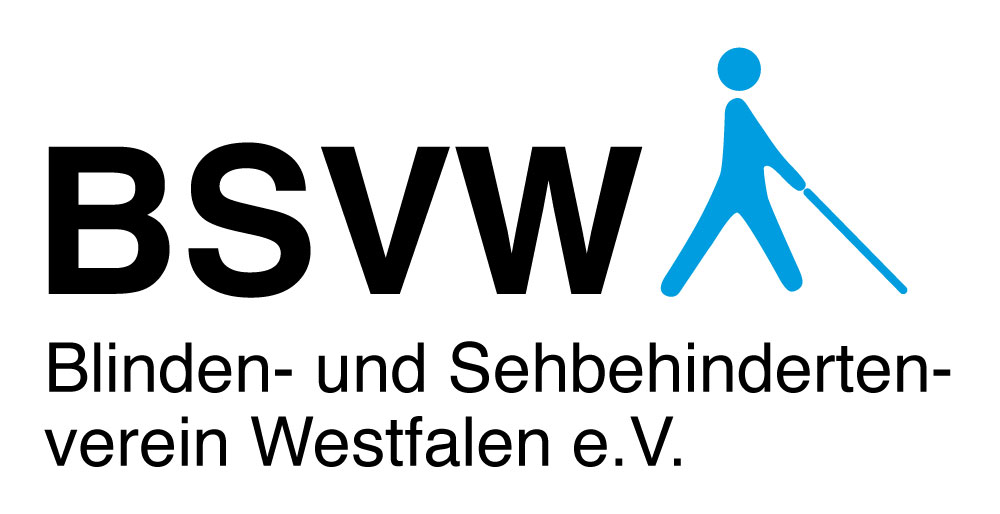 Einleitung Vision und AnsatzUnsere Vision ist die Inklusion - die vollständige und gleichberechtigte Einbeziehung blinder und sehbehinderter Menschen in alle Lebensbereiche.Gegenstand des BerichtsBlinden- und Sehbehindertenverein Westfalen e.V. (BSVW)Der BSVW wurde 1921 gegründet und ist ein Zusammenschluss von ca. 1.800 blinden und sehbehinderten Menschen in 34 Bezirksgruppen im Gebiet des Landschaftsverbandes Westfalen-Lippe. Gegenstand des Berichts ist die Geschäftstätigkeit des Blinden- und Sehbehindertenverein Westfalen e.V. Alle relevanten Informationen beziehen sich auf die Geschäftstätigkeit des Vereins im Jahr 2019. Dieser Bericht wurde im Jahr 2020 nach den Vorgaben des Social-Reporting-Standard (SRS) durch eine Arbeitsgruppe aus Vorstand und Geschäftsführung erstellt.Der Social Reporting Standard ist in die Teile A (Kapitel 1 und 2), B (Kapitel 3 und 4) und C (Kapitel 5, 6 und 7) untergliedert.Im Teil A werden im Überblick die Vision sowie die Angebote für die Zielgruppen dargestellt.Der Teil B ist die detaillierte Darstellung des Angebots und bildet das Kernstück der wirkungsorientierten Berichterstattung. Unter "Angebot" wird das verstanden, was die Organisation macht, um ein gesellschaftliches Problem zu lösen. Hier finden sich die konkreten Angaben für das Berichtsjahr.Die Darstellung der Organisation erfolgt im Teil C.(Weitere Informationen zum Social Reporting Standard gibt es im Internet unter http://www.social-reporting-standard.de/).VERANTWORTLICHE:BLINDEN- UND SEHBEHINDERTENVEREIN WESTFALEN e.V.Märkische Straße 61-63, 44141 DortmundUnser AngebotEine wichtige Aufgabe der Arbeit als Selbsthilfeorganisation ist die Beratung von Patienten mit Augenerkrankungen sowie die Erhaltung und Verbesserung der sozialen Stellung blinder und sehbehinderter Menschen in der Gesellschaft.Diese Aufgaben erfüllt der BSVW insbesondere durch:Beratung bei allen Fragen, die sich aus Blindheit und Sehbehinderung ergebenFörderung der Bildung, der sozialen und beruflichen RehabilitationBeteiligung und Unterhaltung von barrierefreiem Wohnraum und am Seniorenwohnheim (Seniorenzentrum Blickpunkt Meschede) sowie an einer Werkstatt für Menschen mit besonderen Förderbedarfen (Blindenwerk Westfalen gGmbH)Beratung bei der Beschaffung geeigneter HilfsmittelPflege geselliger, kultureller und sportlicher AktivitätenÖffentlichkeitsarbeitVernetzung mit anderen Organisationen der Selbsthilfe und Experten wie Augenärzte, -kliniken, Optiker etc.Politische Arbeit im Bereich der Behinderten- und SozialpolitikQualifizierung ehrenamtlicher Berater/-innen nach dem bundesweit einheitlichen QualitätsstandardUm den besonderen Wünschen und Bedürfnissen der verschiedenen Berufs- und Interessensgruppen besser gerecht werden zu können, stehen den Mitgliedern Fachgruppen zur weiteren Unterstützung zur Verfügung.Für die Zielgruppe werden Wohnungen angeboten, die auch der finanziellen Absicherung des Vereins dienen.Das gesellschaftliche Problem und unser LösungsansatzAusmaß des ProblemsIn Deutschland gibt es keine verlässliche statistische Erfassung von Menschen mit einer Sehbehinderung oder Erblindung. Hinzu kommt, dass in Deutschland eine andere Definition von Blindheit und Sehbehinderung gilt als die der Weltgesundheitsorganisation (WHO). Grundbezug ist die Norm für die Sehschärfe von 1,0 (100 %).Deutschland definiert Menschen als „blind“, die mit Korrektur auf dem besseren Auge weniger als 0,02 Sehschärfe besitzen oder deren Gesichtsfeld weniger als 5 Grad beträgt. Eine Sehschärfe von 0,02 bis unter 0,05 wird als „hochgradige Sehbehinderung“ definiert und alle, die eine Sehschärfe von mehr als 0,05 bis zu 0,30 besitzen, haben eine „sonstige Sehbehinderung“.Die WHO spricht von Blindheit bei einer Sehfähigkeit von unter 0,05 oder einem Gesichtsfeld unter 10 Grad, von einer hochgradigen Sehbehinderung bei einer Sehschärfe von 0,05 bis 0,30.Die „seriöseste“ Zahl in diesem Zusammenhang ist eine Gesamtzahl der Menschen mit Sehbehinderung oder Blindheit in Deutschland, die mit Hilfe von WHO-Zahlen aus anderen europäischen Ländern errechnet wurde. Hochgerechnet aus WHO-Zahlen (Erhebung 2002) gibt es in NRW ca. 260.000 blinde und sehbehinderte Menschen.Für NRW gibt es zwei offizielle Statistiken: die der Leistungsempfänger/-innen von Blinden- oder Sehbehindertengeld durch die Landschaftsverbände und die Statistik der Menschen mit einem Schwerbehindertenausweis durch das Statistische Landesamt. Die beiden Statistiken stimmen nicht überein, weil offenbar nicht jede betroffene Person beides beantragt.Die alle zwei Jahre veröffentlichte Schwerbehindertenstatistik weist Menschen aus, die wegen Verlust der Sehfähigkeit einen Schwerbehindertenstatus haben. Von den über 121.000 Menschen in NRW 2019 mit einem Ausweis sind 17.000 als blind, 10.000 als hochgradig sehbehindert eingestuft und 93.000 haben eine Sehfähigkeit von 5 - 30 %. Die Statistik der Leistungsempfänger/innen von Blinden- oder Sehbehindertengeld 2019 beinhaltet Menschen, die Leistungen nach dem „Gesetz über die Hilfen für Blinde und Gehörlose“ erhalten.In 2018 erhielten in NRW 28.148 Menschen Blindengeld, 747 erhielten Blindenhilfe nach dem SGB XII und 8.789 Menschen erhielten Hilfe für hochgradig Sehbehinderte. Das sind zusammen 37.684 Menschen, die Leistungen aus Zahlungen der Landschaftsverbände als Ausgleich für ihre Sehbehinderung im Jahr 2019 erhielten. 
Die Differenz zwischen den Leistungsempfängern (knapp 37.700) und den Menschen mit einer Sicht von weniger als 5 % und einem Schwerbehindertenausweis (27.876) beträgt 9.800. Das sind Menschen, die trotz einer Sehbehinderung keinen Schwerbehindertenausweis besitzen. 93.000 Menschen erhalten trotz einer nachgewiesenen Sehbehinderung von 5-30 % keinerlei Leistung.Verglichen mit den Zahlen der WHO beträgt die Diskrepanz zwischen den offiziellen Zahlen von Leistungsempfängern und dem sehr wahrscheinlichen Ausmaß an Betroffenheit mehr als 120.000 Menschen, die bisher nicht erfasst werden.Mit dem Älterwerden der Bevölkerung nimmt der Anteil der sehbehinderten und späterblindeten Menschen deutlich zu. Eine Sehbehinderung ist eine sehr wahrscheinliche Alterserscheinung. Ab einem Alter von 70 Jahren steigt die Anzahl der Betroffenen deutlich an. 64 % der Menschen aus der Schwerbehindertenstatistik sind älter als 70 Jahre. Das lässt sich anhand der offiziellen Zahlen gut darstellen: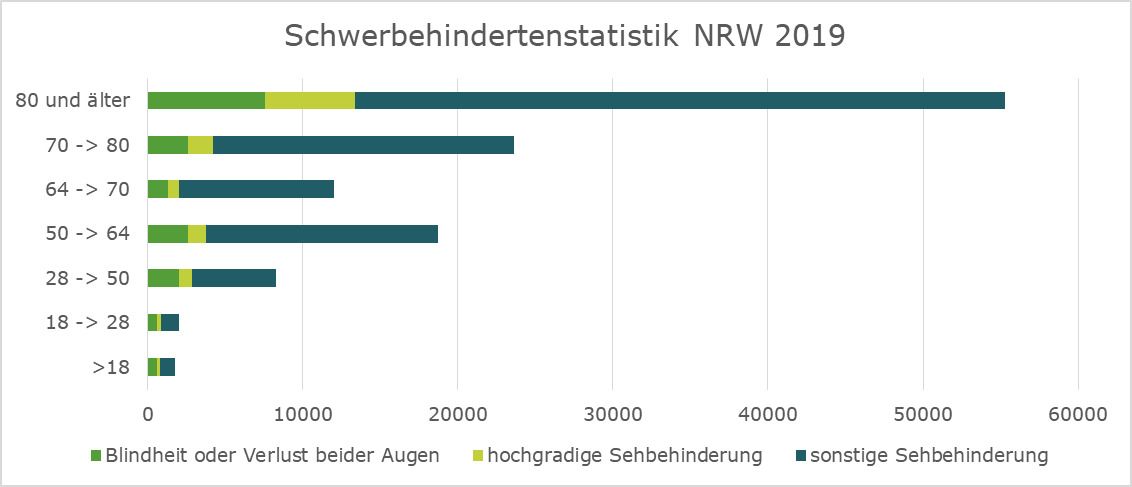 Quelle: IT-NRW Schwerbehinderte Menschen am 31. Dezember 2019 nach Art der Behinderung und Altersgruppe (die Daten werden nur alle zwei Jahre veröffentlicht)Datentabelle zur Abbildung:Der Landesbetrieb IT.NRW gibt an, dass in 2019 in NRW etwa 3.800.000 Menschen über 65 Jahre lebten. Nimmt man nur die Zahlen der Schwerbehinderten ab 65 Jahren (90.918), dann sind pro 100 Menschen in der Altersgruppe 2-3 Personen hochgradig sehbehindert oder blind.Ursachen und Folgen des ProblemsDie Wahrnehmung der Umwelt ist für sehbehinderte und blinde Menschen häufig erschwert, da die Gesellschaft hauptsächlich visuell ausgerichtet ist. Dies führt dazu, dass einige Bereiche, beispielsweise der Bereich Informationsbeschaffung, für diese Gruppe nur erschwert zugänglich sind. Trotz positiver gesellschaftlicher Entwicklungen, die sich in jüngster Zeit u.a. durch Gesetzesänderungen zur Barrierefreiheit zeigen, sind sehbehinderte und blinde Menschen im Alltag mit vielfältigen Herausforderungen konfrontiert. Auch dadurch, dass diese Gruppe - an der Gesamtbevölkerung gemessen - nur einen geringen Anteil ausmacht, hat die Ermöglichung eines barrierefreien Lebens für diese kleine Gruppe häufig keine Priorität, so dass blinde und sehbehinderte Menschen sich unter hohem Einsatz von Ressourcen in einer Umwelt voller Behinderungen zurechtfinden müssen. Alltagstätigkeiten nehmen so mehr Zeit in Anspruch und erfordern eine größere Anstrengung. Oft ist eine Vielzahl an Hilfsmitteln oder eine persönliche Assistenz notwendig. Zu den Hindernissen des Alltags gehören beispielsweise die Orientierung im öffentlichen Raum und die Informationsbeschaffung sowie Freizeitangebote. Insbesondere bei rechtlichen Fragen und bürokratischen Vorgängen, die die eigene Situation als Mensch mit Behinderung betreffen, ist die Möglichkeit zur umfassenden Information jedoch von zentraler Bedeutung. Diese wirkt sich unmittelbar auf die gesellschaftliche Teilhabe in verschiedenen Lebensbereichen aus.Bisherige LösungsansätzeUm den geschilderten Anforderungen des Alltags zu begegnen, erhalten Menschen mit Blindheit oder hochgradiger Sehbehinderung bei der Anerkennung als „gesetzlich blind“ (mit einem Visus von weniger als 0,02) in erster Linie finanzielle Unterstützung in Form von Blindengeld oder der Bezahlung einer Arbeits- oder persönlichen Assistenz. Das Unterstützungsangebot in Form von Beratung und Koordination von Hilfen variiert kommunal. Während in Städten in der Regel ein vernetztes System von Hilfeträgern aufzufinden ist, sind diese Strukturen in ländlichen Gebieten aufgrund der Infrastruktur weniger ausgeprägt und mit weiteren Wegen für Einzelpersonen verbunden. Oft ist jedoch zu beobachten, dass der Kontakt zu Hilfeangeboten von Betroffenen selbst geleistet werden muss und teilweise aufgrund einer nicht auf Sehbehinderung oder Blindheit eingestellten Umgebung einen hohen Aufwand seitens der Hilfesuchenden erfordert. Unterstützungen in Form von Selbsthilfeangeboten bieten eine Möglichkeit zum niederschwelligen und gleichberechtigten Austausch von Informationen und zudem eine Nutzung der Kompetenzen Betroffener. Solche Maßnahmen werden von den Kommunen jedoch kaum offeriert und existieren daher überwiegend durch das Engagement freier Träger mit regional starker Varianz.Unser LösungsansatzLeistungen (Output) und direkte ZielgruppenZielgruppen:Menschen, die von Blindheit oder Sehbehinderung betroffen sindAugenpatienten, die von einer Augenkrankheit mit Sehverlust betroffen sindbetroffene Angehörigedas Umfeld von sehgeschädigten MenschenInteressierteÖffentlichkeitMinisterienVerwaltung / PolitikUnsere Leistungen:erste Informationen über AlltagshilfenWeichenstellung für die ZukunftInformation, Beratung und Hilfestellungpolitische Arbeit in der Behinderten- und Sozialpolitik
Der BSVW vertritt die Interessen sehbehinderter und blinder Menschen beim Zustandekommen sozialpolitischer Bestimmungen gegenüber der Landesregierung NRW.politische Mitarbeit zur Umsetzung der UN-BehindertenrechtskonventionTeilnahme im InklusionsbeiratBegleitung und Beratung der Landesregierung bei der Umsetzung des Aktionsplans "Eine Gesellschaft für alle - NRW inklusiv"enge Zusammenarbeit mit anderen OrganisationenBeratung bei allen Fragen, die sich aus Blindheit und Sehbehinderung ergebenFörderung der Bildung, der sozialen und beruflichen RehabilitationBeteiligung und Unterhaltung von barrierefreiem Wohnraum und Seniorenwohnheim (Seniorenzentrum Blickpunkt Meschede) sowie Beteiligung an einer Werkstatt für Menschen mit besonderen Förderbedarfen (Blindenwerk Westfalen gGmbH)Beratung bei der Beschaffung geeigneter HilfsmittelPflege geselliger, kultureller und sportlicher AktivitätenÖffentlichkeitsarbeitVernetzung mit anderen Organisationen der Selbsthilfe und Experten - Augenärzte, -kliniken, Optiker etc.Qualifizierung ehrenamtlicher Berater/-innen nach einem bundesweiten einheitlichen QualitätsstandardPlanung und Umsetzung von ProjektenPlanung, Erstellung und Verteilung von InformationsmaterialPressearbeitRechtsberatung im Verwaltungs- und SozialrechtHilfe bei der Herstellung barrierefreier DokumenteStellungnahmen bei Projekten, die durch Landesmittel gefördert werdenAnsprechpartner für barrierefreies BauenTeilhabeberatungsstelle (EUTB)SchulbesucheWir haben:Landesgeschäftsstelle mit Rechtsberatung, Ergänzender Unabhängiger Teilhabeberatung, Fachplaner für barrierefreies Bauen und der Koordination der Peer-Beratung Blickpunkt AugeBSVW-LandesvorstandBezirksgruppen
Hier treffen sich blinde und sehbehinderte Menschen zum persönlichen Gespräch, zum Erfahrungsaustausch und für wichtige Tipps vor Ort; sie sind auch Ansprechpartner für die Verwaltung und Politik zum Thema "Barrierefreiheit" und "Inklusion"Fachgruppen
Zu den besonderen Anliegen der verschiedenen Berufs- und Interessensgruppen finden sich in den Fachgruppen engagierte Mitstreiter/-innen; auch sie sind Ansprechpartner für die Verwaltung und PolitikSeniorenzentrum Blickpunkt Meschede
Im Seniorenzentrum Blickpunkt Meschede finden besonders sehbehinderte und blinde Seniorinnen und Senioren ein neues ZuhauseBlindenwerk Westfalen gGmbH
Mehrfachbehinderte, sehbehinderte und blinde Menschen finden in den Werkstätten und Wohnangeboten der Blindenwerk Westfalen gGmbH eine größtmögliche Förderung ihrer Fähigkeiten und eine individuelle Grundlage für ihre gesellschaftliche TeilhabeIntendierte Wirkungen (Outcome und Impact) auf direkte und indirekte ZielgruppenFür sehbehinderte und blinde Menschen sowie Augenpatienten soll folgendes erreicht werden:Selbstständigkeit von Betroffenen erhalten oder wiederherstellenErwerbstätigkeit unterstützenSelbstbewusstseinLebensfreudeSoziale EinbindungFür Angehörige, professionelle Bezugspersonen wie Lehrer/-innen, gesetzliche Betreuer/-innen, Arbeitgeber, Verwaltung und Politik, Presse, Öffentlichkeit soll folgendes erreicht werden:Unterstützung des sozialen Umfeldessensibilisierte und aufgeklärte Öffentlichkeitsicherer Umgang mit Betroffenenbarrierefreie Umweltinklusive GesellschaftIn der Wirkungstreppe werden die verschiedenen Stufen der Wirkungsziele dargestellt, wobei die Stufen 1-3 den sogenannten „Output“, also die Aktivitäten und deren Inanspruchnahme darstellen, ab der Stufe 4 bis Stufe 6 wird von Wirkung mit der Bezeichnung „Outcome“ gesprochen und Stufe 7 ist der „Impact“, das Erreichen der gesellschaftlichen Veränderung.Stufe 1	Aktivitäten finden wie geplant statt.Stufe 2	Zielgruppen werden erreicht.Stufe 3	Zielgruppen akzeptieren die Angebote.Stufe 4	Betroffene sind selbstbewusst und lebensfroh. Nicht-Betroffene sind über die Lebenslage von Betroffenen aufgeklärt und sensibilisiert.Stufe 5	Betroffene handeln selbständig. Nicht-Betroffene gehen sicher und angemessen mit Betroffenen um.Stufe 6	Betroffene sind sozial eingebunden und erwerbstätig. Das soziale Umfeld erfährt Unterstützung.Stufe 7	Die Umwelt ist barrierefrei; Betroffene sind selbstverständlicher Teil der Gesellschaft in allen Bereichen.Die Grafik verdeutlicht diese Wirkungstreppe visuell: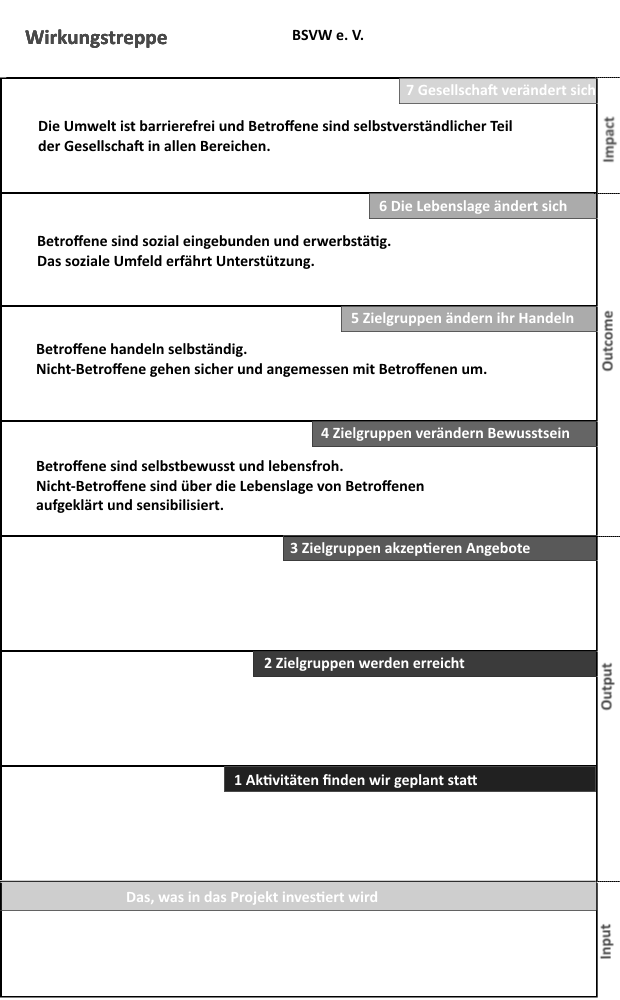 Darstellung der WirkungslogikFür sehbehinderte und blinde Menschen sowie Augenpatienten gibt es fünf Ziele, die von den verschiedenen Bereichen mit unterschiedlichen Angeboten verfolgt werden:„Selbstständigkeit von Betroffenen erhalten oder wiederherstellen“ wird verfolgt von den Fachgruppen mit Seminaren, von den Beratungsstellen mit Beratung zu Lebenspraktischen Fähigkeiten, Hilfsmitteln und Wissen, von den Beauftragten mit Informationen und von der Geschäftsstelle durch Seminare, Informationen und barrierefreie Dokumente.„Erwerbstätigkeit unterstützen“ soll von den Fachgruppen mit Fortbildung, von Beratungsstellen mit Beratung und von der Geschäftsstelle mit der Bereitstellung von Praktikumsplätzen für Auszubildende des Berufsbildungswerks Soest erreicht werden.„Selbstbewusstsein“ fördert der Vorstand durch demokratische Einbindung der Mitglieder in den Verein, die Bezirksgruppen durch die politische Vertretung und die Beratung durch Entwicklung von Perspektiven.„Lebensfreude“ wird von den Bezirksgruppen über soziale Aktivitäten wie Treffen und Ausflüge und durch die Fachgruppen über Aktivitäten mit Gleichgesinnten in Interessensgruppen unterstützt.„Soziale Einbindung“ erfolgt in den Bezirksgruppen über Stammtische und Gruppenaktivitäten und auch durch die Fachgruppen.Für Angehörige, professionelle Bezugspersonen wie Lehrer/innen, gesetzliche Betreuer/innen, Arbeitgeber, Verwaltung und Politik, Presse, Öffentlichkeit gibt es ebenfalls fünf Ziele, die wie folgt verfolgt werden:„Unterstützung des sozialen Umfeldes“. Von den Bezirksgruppen werden die Bezugspersonen in die Aktivitäten eingebunden. Die Beratungsstellen beraten ebenfalls Bezugspersonen. Die Beauftragten stellen Informationen zur Verfügung und die Geschäftsstelle unterstützt bei ihren Aktivitäten die Teilnahme von Bezugspersonen.„Sensibilisierte und aufgeklärte Öffentlichkeit“ erreicht der Vorstand über die politischen Aktivitäten, die Bezirksgruppen über örtliche Veranstaltungen und Pressearbeit. Ebenfalls über Pressearbeit informieren die Beauftragten. Die Geschäftsstelle veröffentlicht über den Internetauftritt, soziale Medien und Broschüren relevante Inhalte.„Sicherer Umgang mit Betroffenen“ wird erreicht durch die Bezirksgruppen und die Geschäftsstelle mit Hilfe von Seminaren und durch die Beauftragten über Informationen.„Barrierefreie Umwelt“. An diesem Ziel arbeiten fast alle Bereiche intensiv über die jeweilige politische Arbeit und besonders über die Beratung von Verwaltungen und Betrieben. Die Geschäftsstelle unterstützt darüber hinaus mit dem Angebot des Fachplaners für barrierefreies Bauen.„Inklusive Gesellschaft“ ist ebenfalls ein Ziel, an dem vorrangig alle Ebenen - außer die Beratung - arbeiten: Teil der politischen Arbeit ist das Verfassen von Stellungnahmen und Teilnahme an der jeweiligen Vernetzung. Die Arbeitsverteilung wird in der folgenden Matrix dargestellt:Ressourcen, Leistungen und Wirkungen im BerichtszeitraumEingesetzte Ressourcen (Input)Im Vorstand waren sieben Personen und der Ehrenvorsitzende vertreten.In der Geschäftsstelle arbeiteten elf Personen auf insgesamt 9,35 Vollzeitstellen in der Vereins-Verwaltung, der Unabhängigen Teilhabeberatung (EUTB), der Rechtsberatung (Rechtsanwältin), der Baubegleitung (Architekt) und im Projekt Koordination Blickpunkt Auge. Zusätzlich gab es fünf geringfügig Beschäftigte mit insgesamt 34 Wochenstunden in verschiedenen Bereichen (Schulungsraumbetreuung, Reinigung, Arbeitsassistenz etc.).In den Bezirksgruppen im Bereich Westfalen waren 190 Menschen ehrenamtlich in den örtlichen Vorständen aktiv und mindestens weitere 140 bei anderen Aktivitäten.Zusätzlich gibt es viele sehende Helfer/-innen, deren Zahl bisher nicht erfasst wird.Insgesamt boten in NRW 95 (davon 53 aus Westfalen) qualifizierte Berater/-innen ehrenamtlich Beratung für Betroffene und Angehörige an.25 Menschen aus Westfalen (NRW gesamt 39) bildeten die ebenfalls ehrenamtlichen Leitungsteams der Fachgruppen. Von den 4 NRW-weit tätigen Beauftragten sind zwei Personen aus Westfalen.Im vergangenen Jahr waren im Seniorenzentrum Blickpunkt Meschede insgesamt 91 Mitarbeiter/-innen beschäftigt, verteilt auf 58,13 Vollzeitstellen. Die meisten Mitarbeiter/-innen arbeiteten im Pflegebereich (55 Mitarbeiter/-innen auf 35,81 Stellen), gefolgt von der Hauswirtschaft (20 Mitarbeiter/-innen auf 12,11 Stellen) und dem Sozialen Dienst (10 Mitarbeiter/-innen auf 6 Stellen). Hinzu kommen 4 Mitarbeiter/-innen in der Verwaltung (auf 3 Stellen) und 2 Mitarbeiter im technischen Dienst (1,75 Stellen). Darüber hinaus bildete das Seniorenzentrum Blickpunkt Meschede 9 Auszubildende im Bereich Altenpflege aus und beschäftigte 4 Mitarbeiter/innen im Rahmen eines freiwilligen sozialen Jahres (FSJ).Übersicht der engagierten Menschen:Erbrachte Leistungen (Output)VorstandBeobachtung und Einflussnahme auf die Gesetzgebung bzw. die Gesetzesanwendung auf LandesebeneBarrierefreiheit
Kommunalwahl 2020 (Vorbereitung der Umsetzung)Novellierung der Landesbauordnung
Frau Scharrenbach, Ministerin für Heimat, Kommunales, Bau und Gleichstellung des Landes Nordrhein-Westfalen (MHKBG NRW) hatte ein Schreiben erhalten mit dem Wunsch, dass die beiden DIN-Normen 18041/2 doch noch in die Verordnung zur neuen Landesbauordnung aufgenommen werden. Hierzu bleibt festzuhalten:
Die neuen Technischen Baubestimmungen haben die vollumfänglich in der Landesbauordnung genannte DIN 18040 T1 in der Umsetzung wieder auf Teilbereiche reduziert.
In einem Erlass vom 07.06.2019 wird die Barrierefreiheit von Neubauwohnungen nachträglich wieder eingeschränkt.Einführung der digitalen Arbeitsplattform „Logineo NRW" in nordrhein-westfälischen Schulen
Die AG der BSVNRW hatte sich in einem Schreiben an das Ministerium für Schule und Bildung NRW, Frau Ministerin Gebauer, gewandt und eingefordert, dass die Arbeitsplattform im Sinne von Inklusion den Anforderungen an Barrierefreiheit entsprechen muss.
Hierauf hat das Ministerium mit einem inhaltlich nichtssagenden Schreiben geantwortet.Förderprogramm des Landes Nordrhein-Westfalen für Ausbildungen wie z.B. Physiotherapeuten und Medizinische Bademeister auf Grund des bestehenden Fachkräftemangels und mangels anderweitiger staatlicher Förderung
Die AG der BSVNRW hat Herrn Minister Laumann, MAGS NRW, in einem Schreiben auf das Fehlen von Reha-Lehrerinnen/Lehrern für O&M (Orientierung und Mobilität) und LPF (Lebenspraktische Fertigkeiten) hingewiesen und darum gebeten, auch diese Ausbildungen in das Förderprogramm miteinzubeziehen.
Das Ministerium hat signalisiert, dass es bereit wäre, eine solche Maßnahme zu unterstützen, aber ein abgestimmtes, tragfähiges Konzept vorliegen müsse. Die Möglichkeiten hierzu werden zwischen den Beteiligten (DBSV, IRIS Hamburg, Blista Marburg, BBW Soest und BSVW) diskutiert.Bahnhofsmissionen
Die Bonner Bahnhofsmission sollte geschlossen werden. Die BSVNRW haben die Träger der Bahnhofsmission angeschrieben und sich vehement gegen diese Planung ausgesprochen. Gemeinsam mit anderen Verbänden konnte der Erhalt der Bahnhofsmission gesichert werdenAusführungsgesetz des Landes NRW zum Bundesteilhabegesetz
Arbeitsgemeinschaft gemäß § 94 Ausführungsgesetz zum BTHG zur Weiterentwicklung der Eingliederungshilfe aus Trägern, Landschaftsverbänden und Selbsthilfe (Mitarbeit)Inklusionsbeirat NRW und Fachbeiräte (Mitarbeit)Behindertenbeirat des Landes NRW (Mitarbeit)LAG SH NRW (Mitarbeit)Der Paritätische NRW (Mitarbeit)Verbesserung der Lebensbedingungen von blinden und sehbehinderten MenschenWohnungsangebot für blinde und sehbehinderte MenschenProjekt „Blickpunkt Auge“Ergänzende Unabhängige Teilhabeberatung (EUTB)
Im Angehörigen-Entlastungsgesetz, das zum 01.01.2020 in Kraft tritt, wird u.a. auch geregelt, dass das EUTB-Projekt zum entfristeten Regelangebot für Ratsuchende wird. Gleichwohl muss die Verlängerung des Projekts für die nächsten zwei Jahre beantragt werden.Behindertenbeirat des Landes NRW (Mitarbeit)LAG SH NRW (Mitarbeit)Der Paritätische NRW (Mitarbeit)BezirksgruppenDie Bezirksgruppen sind für und mit blinden und sehbehinderten Menschen aktiv, um das Selbstbewusstsein, die Lebensfreude und die soziale Einbindung zu verbessern. Sie sind Ansprechpartner für die Kommunalpolitik und kümmern sich besonders um das Thema Barrierefreiheit vor Ort.Von 34 Bezirksgruppen haben 31 ihre Berichte übersandt, zwei zusätzliche Bezirksgruppen wurden erst am Jahresende gegründet und waren noch im Aufbau, eine wurde in eine andere integriert. Viele Berichte sind vor allem bei der Angabe der Teilnehmenden unvollständig, so dass die vorliegenden Zahlen nur einen Teil der Menschen erfassen.22 Bezirksgruppen nannten zusammen die Zahl von 140 zusätzlich zu den Vorständen ehrenamtlich Aktiven. Hochgerechnet auf alle 32 aktiven Bezirksgruppen wären das 210. In der Mitgliederdatenbank haben 190 Personen eine Funktion in Bezirksgruppen. Somit sind offiziell gewählt und zusätzlich aktiv etwa 400 Menschen.Ausflüge/ExkursionenVon 22 Bezirksgruppen wurden insgesamt 44 Gruppenveranstaltungen mit Bussen und Begleitungen organisiert. Es haben 1.005 Menschen an den Ausflügen teilgenommen; das sind im Durchschnitt ca. 23 Personen pro Termin. Zusätzlich gab es 9 mehrtägige Fahrten mit insgesamt 70 Personen.FeiernFür das soziale Leben sind Feiern sehr wichtig. Aber sie haben auch einen anderen Aspekt: Menschen, die im Laufe des Lebens von einer Sehbehinderung betroffen werden, scheuen sich oft, ihr Zuhause zu verlassen und sich mit anderen in Gaststätten/Restaurants zu treffen, wie sie es früher gern getan haben. Sie fürchten, ein Glas umzustoßen oder nicht mehr "sicher" essen zu können. Wenn es gelingt, diese Menschen für den Besuch einer Veranstaltung mit Trinken/Essen zu gewinnen und ihnen zu vermitteln, dass andere in der gleichen Situation waren und auch ihre Unsicherheit verloren haben, gewinnen sie wieder an Selbstvertrauen und Lebensqualität. In allen Bezirksgruppen fanden Weihnachtsfeiern und/oder Sommerfeste u. ä. mit hoher Beteiligung der Mitglieder statt, insgesamt an 100 Terminen. 23 Bezirksgruppen gaben für ihre Termine die Teilnehmeranzahl an: Es kamen 2.258 Menschen; das sind im Durchschnitt pro Feier 23 Personen.GruppenarbeitEtwa die Hälfte der Bezirksgruppen machte Angaben zu Terminen und Teilnehmenden an der Gruppenarbeit. An 391 Tagen wurden durchschnittlich je 13,4 Menschen erreicht, zusätzlich gab es für 53 Tage keine Angabe der Teilnehmenden.Im Durchschnitt gab es pro Gruppe 10,3 Termine im Jahr, wobei es Gruppen gibt, die sich wöchentlich oder monatlich treffen und andere nur an wenigen Terminen im Jahr. Pro Gruppe nehmen im Durchschnitt 13,4 Personen teil. Hochgerechnet auf alle Bezirksgruppen wären es knapp 900 Termine mit über 8.900 Menschen.In der Abfrage 2019 wurden feste Gruppen benannt, die sich in unterschiedlicher Häufigkeit treffen:9 Kegelgruppen4 Wandergruppen mit 15-25 Menschen3 Sportschützengruppen mit bis zu 8 Menschen2 Skat/Kartengruppen mit 4-5 Menschen5 Erzählcafés mit 10–18 Menschen3 iPhone- und Computer-Treffs4 SeniorenkreiseUnd je eine Gruppe Spieltreff, Skat, Singen, Showdown, Gruppe für Frauen, Elternstammtisch, Jugendtreff.Vorträge und WorkshopsVon den 31 Bezirksgruppen gaben 23 an, insgesamt 53 Workshops und Vorträge organisiert zu haben. Es wurden 485 Teilnehmende bei 29 Veranstaltungen gezählt, zu 24 Veranstaltungen wurde keine Anzahl von Teilnehmenden angegeben. Hochgerechnet auf 32 Bezirkgruppen sind wahrscheinlich mehr als 1.200 Menschen erreicht worden.Inhaltlich gab es Veranstaltungen u. a. zu folgenden Themen:Vorträge und moderierte Diskussionen: Brandschutz, Vorstellung der Unabhängigen Teilhabeberatung, Sexueller Missbrauch von Kindern, Sehen im AlterVorstellung von Hilfsmitteln und blindenspezifischen Angeboten:
Hilfsmittel, Blindenmobil, innovative StockspitzeWorkshops und Kurse: Braille-Kurse, Alexa-KurseMitgliederbetreuungViele Bezirksgruppen besuchen kranke Mitglieder zu Hause oder im Krankenhaus und gehen in Pflegeheime, gratulieren zu runden Geburtstagen und gehen zu Beerdigungen. Zahlen werden dazu kaum erhoben. Es wurden von 7 Bezirksgruppen zusammen 98 Besuche angegeben.Außerdem werden Fahrdienste vor allem zu größeren Veranstaltungen organisiert. Etwa die Hälfte der Bezirksgruppen bietet das an.ÖffentlichkeitsarbeitStammtische oder Beratungszeiten erscheinen in fast allen Bezirksgruppen unter den regelmäßigen Terminen in der örtlichen Tageszeitung.Von insgesamt neun Bezirksgruppen wurden insgesamt 176 Ausgaben von Hörmagazinen oder Vereinszeitungen erstellt. Sechzehn Bezirksgruppen veröffentlichten 215 Pressemitteilungen. Offene GruppentreffenIn insgesamt 22 Bezirksgruppen fanden 376 offene Treffen statt, die nicht nur den Mitgliedern, sondern auch anderen Interessierten offen standen. Sie finden regelmäßig - von wöchentlich, vierzehntägig, monatlich bis zweimonatlich statt.Diese Treffen fanden an 39 verschiedenen Orten statt.Wird die durchschnittliche Zahl von 16 Personen zu Grunde gelegt, wurden von diesen 22 Gruppen über 6.000 Kontakte ermöglicht.Öffentliche VeranstaltungenVon fünfzehn Bezirksgruppen wurden 25 Aktionen im öffentlichen Raum gemeldet.Es handelt sich z. B. um:Informationsstände und Aktionen zur Woche des Sehens, zum Sehbehindertentag, zum Tag des Weißen Stockes, Teilnahme an örtlichen MessenBeteiligung beim Selbsthilfetag, bei GesundheitstagenPräsentation der Blindensportart ShowdownProgramm mit dem Selbsthilfe-Truck der KrankenkassenZusammenarbeit mit Kommunen/Verkehrsbetrieben/BetriebenEs gibt oft eine enge Zusammenarbeit mit der Stadtverwaltung und den Verkehrsbetrieben. 16 von 30 Bezirksgruppen gaben regelmäßige Gesprächsteilnahmen von der Umsetzung des Behindertengleichstellungsgesetzes NRW bis zu Zielvereinbarungen zu Barrierefreiheit an. Eingebunden sind die Bezirksgruppen in die barrierefreie Gestaltung von öffentlichen Gebäuden und Straßen, Museen, Nahverkehrsanlagen etc.Behindertenpolitik in Kommunen und KreisenIn den Arbeitskreisen, Beiräten und Fachausschüssen der Kommunen und Kreise arbeiten viele Bezirksgruppen aktiv und häufig auch als Vorsitzende mit. In den Berichten haben dies 16 Bezirksgruppen für über 50 Gremien angegeben. Außerdem gibt es Vernetzungen von Behindertenorganisationen und Selbsthilfe vor Ort.In folgenden Gremien wurde die aktive Mitarbeit angegeben, wobei die Strukturen und die Bezeichnungen für die Gremien unterschiedlich sind:Beirat für Menschen mit Behinderung, Arbeitskreis Behindertenhilfe der Stadt, AG Behinderte, Arbeitskreis (AK) Teilhabe, Fachbeirat Inklusion im Kreis, Interessenvertretung für Menschen mit Behinderung, Koordinierungskreis für Menschen mit BehinderungArbeitsgruppe (AG) Planung bzw. AK Behindertengerechte BaumaßnahmenAG Verkehr des AK BehindertenhilfeAG Behindertenvereine und SH-GruppenAG Politische PartizipationAK der BehindertenbeauftragtenWiderspruchsausschuss im Bereich SozialleistungenKreisseniorenkonferenz, SeniorenbeiratRegionalkonferenz NahverkehrsplanungAG Barrierefreies BauenSprecherrat der SelbsthilfeAG der SelbsthilfegruppenSelbsthilfekonferenzen des ParitätischenVorträge in Ausbildungsstätten und SchulenEhrenamtliche aus elf Bezirksgruppen besuchten insgesamt 22 mal Pflegeschulen, Ausbildungskollegs und Schulen, um den Schülerinnen und Schülern das Leben mit einer Sehbehinderung oder mit Blindheit näher zu bringen.Interne BezirksgruppenarbeitInterne Bezirksgruppenarbeit ist die Organisation von Vorstandssitzungen, örtlichen Mitgliederversammlungen, die Teilnahme an den Gremien des BSVW wie Mitgliederversammlung und Weiterbildungsseminare für ehrenamtlich Aktive sowie an Regionalkonferenzen.Aktuelle Informationen und Ansprechpartner/innen finden Sie im Internet unter der Adresse http://www.bsvw.org/suche-regionalvereine/.FachgruppenUm den besonderen Wünschen und Bedürfnissen der verschiedenen Berufs- und Interessensgruppen besser gerecht werden zu können, stehen den Mitgliedern Fachgruppen zur weiteren Unterstützung zur Verfügung. Diese Fachgruppen sind gemeinsame Einrichtungen der Blinden- und Sehbehindertenvereine in NRW.Der Fachgruppe kann angehören, wer ordentliches Mitglied der nordrhein-westfälischen Blinden- und Sehbehindertenvereine oder Mitglied einer kooperierenden Selbsthilfeorganisation ist, die die Interessen von Augenpatienten, sehbehinderten oder blinden Menschen in NRW vertritt. Außerdem können der Fachgruppe fördernde Vereinsmitglieder angehören.Mitglieder genießen:unverzügliche und direkte Weitergabe von Informationen,bevorzugte Berücksichtigung zur Teilnahme an Veranstaltungen,aktives und passives Wahlrecht zum Leitungsteam.
Im Jahr 2019 gab es nachfolgende Fachgruppen:Fachgruppe Auge; eingestellt Januar 2019 – aufgelöst September 2019Fachgruppe BüroberufeFachgruppe Frauen, Familie und selbstständige LebensführungFachgruppe FührhundhalterFachgruppe Industriearbeiter und Handwerker – aufgelöst September 2019Fachgruppe JugendFachgruppe Medizinisch-therapeutische BerufeFachgruppe Taubblinde und HörsehbehinderteFachgruppe Umwelt, Verkehr und MobilitätBei den jeweiligen Aufgaben und Angeboten ist ein klarer Unterschied zwischen den Interessens- und den Berufsfachgruppen zu erkennen.Die Interessengruppen legen hierbei ihren Schwerpunkt einerseits deutlich auf den Erfahrungsaustausch untereinander und Angebote für gemeinsame Aktivitäten, wie z.B. Ausflüge, Sport, Wanderungen usw. und andererseits auf die Aufklärung, Beratung und Unterstützung der Mitglieder sowie der Öffentlichkeit, Planern und Trägern, die eine möglichst einheitliche barrierefreie Umgebungsgestaltung für blinde und sehbehinderte Menschen erreichen wollen. 
Hierzu gehörten in diesem Jahr beispielsweise:die erfolgreiche Stellungnahme der Fachgruppe Umwelt, Verkehr und Mobilität gegen die geplante Schließung der Bahnhofsmission in Bonndas Kennenlernen vom Faszien-Training beim Wochenendseminar der Fachgruppe Frauen, Familie und selbstständige Lebensführungdie Erste Hilfe Grundlagenvermittlung der Fachgruppe Jugenddas Taubblindenseminar der Fachgruppe Taubblinde und Hörsehbehindertedie Schulbesuche der Führhundhalter/-innen und deren Überarbeitungen durch das geänderte Hilfsmittelverzeichnis bezüglich der Blindenführhunde von der GKVBei den berufsbezogenen Fachgruppen überwiegt die Aufgabe, ihre Mitglieder berufsspezifisch zu schulen und weiterzubilden, so dass sie im Arbeitsalltag mit- und standhalten können.
Hierzu gehörten im letzten Jahr u. a.:ein Wochenendseminar "Gesundheit, Recht und Wandel am Arbeitsplatz blinder und sehbehinderter Menschen" der Fachgruppe Büroberufediverse Weiterbildungsseminare der Fachgruppe medizinisch-therapeutische BerufeSchulungen / VorträgeFachgruppe BüroberufeTeilnahme am bundesweiten Wochenendseminar der Koordinationsstelle für Büroberufe des DBSVWochenendseminar in der Akademie Biggesee "Gesundheit, Recht und Wandel am Arbeitsplatz blinder und sehbehinderter Menschen"Politische Seminare in Zusammenarbeit mit der Akademie BiggeseeAktuelle Themen der EuropapolitikEuropas Rolle in der WeltFachgruppe Frauen, Familie und selbstständige LebensführungWochenendseminar im Hotel Maritim in Gelsenkirchen - "Rhythmus und gesunde Bewegung" mit Fachgruppenversammlung - Neuwahl des LeitungsteamsTeilnahme am DBSV-FrauenseminarFachgruppe FührhundhalterSchulbesucheFührhundhalter-Seminar – Klickern: eine positiv verstärkende Ausbildungsmethode und Erste Hilfe am HundTeilnahme am bundesweiten Arbeitskreisleitertreffen des DBSVFachgruppe JugendErste-Hilfe-Seminar in der Feuerwache Viersen
Grundlagen der Ersten Hilfe; Einblick in das Innere eines Rettungswagens Fachgruppenversammlung mit der Vorstellung der Möglichkeiten von Sprachassistenzsystemen als Alltagshelfer Teilnahme an Bundesjugendvertreterversammlungen des DBSV in Hannover – junge Selbsthilfe, wie setzen wir unsere Interessen durch – und in Wernigerode – Ehrenamt und ZeitmanagementTelefonkonferenzen der Landesjugendsprecher des DBSVFachgruppe Medizinisch-therapeutische BerufeTeilnahme am fachgruppenbezogenen DBSV-SeminarAtemtherapieSutherlandtechnik – Teil 2Physiotherapeutische Faszientechniken einschließlich Faszien Distorsions-Modell FDM – Teil 2 fasziale GelenktechnikenFachgruppe Taubblinde und Hör-/SehbehinderteHilfsmitteltreff im Haus der Technik in EssenTaubblindenseminar in der Kolping-Bildungsstätte in CoesfeldFachgruppe Umwelt, Verkehr und MobilitätWochenendseminar in Horn–Bad Meinberg
Kernpunkte waren:die Situation bei der 3-S-Zentrale und den Umsteigeservices der Anbieter im SchienenverkehrProjekte mit Elektrofahrzeugen im ÖPNVLeuchtsteine, die als Markierungen für Haltestellen und Kantenmarkierungen gedacht sindFachgruppenversammlung
Es wurden fachbezogene aktuelle Entwicklungen und Projekte behandelt und ein neues Leitungsteam gewähltStellungnahmenFachgruppe FührhundhalterMitarbeit im Bundesarbeitskreis u. a. zu den ThemenAktualisierung des GespannprüferbogensBerücksichtigung des neuen Hilfsmittelverzeichnisses der Produktgruppe 07 Blindenführhund der GKVMitarbeit beim Erstellen einer Liste von Führhundschulen beim DBSV Fachgruppe JugendBericht für die Sichtweisen – Vorstellung der Organisation und Aktivitäten der Fachgruppe Jugend; erschienen in der Juni-Juli-Ausgabe unter dem Thema "Jugend". Beantwortung diverser Anfragen z.B. von Radio- und Fernsehsendern zu Teilnehmern für Interviews und Beiträge Mitglieder aus dem Leitungsteam sind in den Fachbeiräten "Kinder und Jugendliche mit Behinderung" und "Inklusive schulische Bildung" vertreten.Fachgruppe Umwelt, Verkehr und MobilitätMitwirkung u.a. bei Museumsgestaltungen in Mettmann (Neanderthalmuseum) und Detmold (Freilichtmuseum)Mitwirkung bei der Erstellung des Informationsfilms „Weg frei“Erfolgreiche Stellungnahme gegen die beabsichtigte Schließung der Bahnhofsmission in BonnTeilnahme an regionalen Projekten:ElektromobilitätLandtagstalk: „Wem gehören unsere Daten?“Regionalkonferenz: „Mobilität im inklusiven Sozialraum“ des Bundesministeriums für Arbeit und SozialesWeiterentwicklung von ApplikationenAusflügeFachgruppe Frauen, Familie und selbstständige LebensführungAusflug zur Zeche Zollern nach Dortmund mit IndustrieführungBesichtigung und Führung durch die Ausstellung „Alles nur geklaut?!“
Fachgruppe FührhundhalterWanderung durch den Kölner KönigsforstFachgruppe JugendNeanderthalmuseum, Mettmann Stammtisch Duisburg Blindentennisworkshop, Köln Wochenendtour nach BerlinSommerfest, Haltern am See Spaßbadbesuch, DüsseldorfErste-Hilfe-Kurs, ViersenWeihnachtsfeier/Fachgruppenversammlung, BochumFachgruppe Taubblinde und Hör-/SehbehinderteSporttag beim Turnverein Essen-KupferdrehSonstigesFachgruppe BüroberufeFachgruppenversammlungMitarbeit beim Bewerbertraining des LWL-Berufsbildungswerks SoestRegelmäßiger StammtischTeilnahme an der Schulung „Mitgliederverwaltung im Zusammenhang mit der neuen Datenschutzgrundverordnung“Teilnahme am Weiterbildungsseminar vom BSV NordrheinTeilnahme Aktivenseminar und Mitgliederversammlung des BSV WestfalenTeilnahme an der Verwaltungsratssitzung und dem Verbandstag des BSV NordrheinInformationsmails an die MitgliederSitzungen und Telefonkonferenzen des LeitungsteamsFachgruppe Frauen, Familie und selbstständige LebensführungSingwochenende in Verbindung mit einem Auftritt beim Louis-Braille-Festival in LeipzigInformationsmails an die MitgliederThemenspezifische Beratung für MitgliederBearbeitung von Anfragen, InterviewsTeilnahme Aktivenseminar und Mitgliederversammlung des BSV WestfalenTeilnahme an der Verwaltungsratssitzung und dem Verbandstag des BSV NordrheinSitzung des LeitungsteamsFachgruppe FührhundhalterFachgruppenversammlungBeratungenInformationsmails an die MitgliederEigene Facebook-Seite: Führhundhalter NRWJetzt auch bei Twitter und InstagramFachgruppe JugendInfostand bei der 50-Jahrfeier der LWL Iris Schule in MünsterVorstellung der Arbeit der BSVNRW und des DBSV im Rahmen eines Selbsthilfeworkshops bei den Erlebnistagen des LWL-Berufsbildungswerks Soest in MünsterModeration einer Austausch-WhatsApp-Gruppe und Leitung einer BSV NRW Jugend-WhatsApp-GruppeTeilnahme Mitgliederversammlung des BSV WestfalenTeilnahme an der Verwaltungsratssitzung und dem Verbandstag des BSV NordrheinSitzungen und Telefonkonferenzen des LeitungsteamsFachgruppe Taubblinde und HörsehbehinderteRegelmäßiger StammtischKegelnRegelmäßiger Tako-Treff / SHG Taubblind Aktiv DortmundBetreuung am Telefon, per Mail, SMS oder FaxWeitergabe wichtiger Informationen aus dem TaubblindenbereichHausbesucheKontaktaufnahme zu Selbsthilfegruppen im gesamten BundesgebietSitzung des LeitungsteamsFachgruppe Umwelt, Verkehr und MobilitätSPNV-News an die Mitglieder (aktuelle Verkehrsmeldungen im Bahnverkehr)Informationsmails an die MitgliederBeratung und Bearbeitung von themenbezogenen AnfragenBegleitung bei OrtsterminenUnterstützung der Untergliederungen der BSVNRW, der Planer und Träger von Bauvorhaben zur Erreichung des Ziels einer möglichst einheitlich barrierefreien Umweltgestaltung für blinde und sehbehinderte MenschenÖrtliche Mitarbeit auf politischer und Verwaltungsebene (z.B. Fachbeirat Barrierefreiheit, Zugänglichkeit und Wohnen)Mitwirkung in Gremien auf Landesebene (Gemeinsamer Fachausschuss Umwelt und Verkehr und Gemeinsamer Fachausschuss Informations- und Telekommunikationstechnik)Weitere Informationen, ausführliche Tätigkeitsberichte sowie Kontaktadressen finden Sie auf der Internetseite http://bsvnrw.org/fachgruppen
BeauftragteIm Jahr 2019 arbeiteten vier unabhängige Beauftragte für das Wohl der Mitglieder der BSVNRW. Sie achten darauf, dass die besonderen Interessen großer Mitgliedergruppen innerhalb der Verbände ausreichend berücksichtigt werden, bieten spezielle Hilfestellungen für Menschen an, die an den jeweiligen Themenbereichen besonders interessiert sind und befassen sich mit der Darstellung der jeweiligen Bereiche nach außen.
Es gibtdie Diabetesbeauftragtedie Hilfsmittelbeauftragtendie Sehbehindertenbeauftragtenden TourismusbeauftragtenTourismusbeauftragter (Manfred Meyer - BSV NRW)Beratung zur barrierefreien Gestaltungsmöglichkeit von Punkt- und Pyramidenschrift sowie Bronzemodellen in der Klosteranlage Haus HohenbuschWorkshop zur barrierefreien und offenen Gestaltung des Neanderthalmuseums in MettmannTeilnahme an der KOST-Tagung in Berlin
Themen: Fahrgastrechte im Flugverkehr. barrierefreie Museen in Berlin; Neuwahl der KOST-Leitung im DBSV und Überarbeitung der Geschäftsordnung der KOST Einladung im Kreis der Honoratioren in Haus Heidhorn in Münster-Hiltrup anlässlich der Auszeichnung und Einweihung der mit Unterstützung des Landes errichteten NABU-Station, Naturschutzstation Münsterland Haus-HeidhornBesuch und letzte Anregungen für die barrierefreie Planung und Umsetzung des Freilichtmuseums in DetmoldEinladung der Landesregierung NRW-inklusiv, Ministerium für Arbeit, Gesundheit und Soziales zur Reha-Care in Düsseldorf; Thema: Leben gestalten, selbstbestimmt lebenWanderführerschulung in Büren bei Paderborn; hierzu wurde die NUA eingeladen, der der Tourismusbeauftragte angehörtInformationen an und Nachfragen von Vereinen und Reiselustige bearbeitetSehbehindertenbeauftragter (Herbert Kleine-Wolter - BSVW)Beratung in den Bereichen Sehbehindertengeld (Leistung für hochgradig Sehbehinderte) und kontrastreiche Gestaltung des persönlichen UmfeldesEntwicklung bei den optischen Hilfsmitteln verfolgenFort- und Weiterbildung sowie Unterstützung der Sehbehindertenbeauftragten auf lokaler und regionaler EbeneAnfragen und Beratungen zu den Themen:SehbeeinträchtigungSchwerbehindertenrechtHilfsmittelKommunikation der Sehbehinderung am Arbeitsplatz, im Familien- und FreundeskreisGestaltung der Schrift, Schriftgröße, Fettdruck bei Publikationen und im InternetStellvertretender Leiter der Koordinationsstelle "Leben mit Sehbehinderung" des DBSV Tagung der LandessehbehindertenbeauftragtenBundesweites offenes SehbehindertenseminarHilfsmittelbeauftragte (Filomena Muraca-Schwarzer - BSVW)Teilnahme am bundesweiten HilfsmittelberaterseminarTeilnahme an der Sight City in FrankfurtHilfestellung bei Fragen von den Blickpunkt Auge Berater/innen und den BG-VorständenHilfsmittelberatung per Telefon, E-Mail oder persönlichDiabetesbeauftragte (Diana Droßel - BSV NRW)Die Deutsche Diabetes Gesellschaft ehrte 2019 Diana Droßel mit der Gerhardt-Katsch-Medaille: Diana Droßel wird für besondere Verdienste im Einsatz für die Anliegen von Patienten und Selbsthilfe ausgezeichnet. Sensibilisierung für die bedrohliche Situation von sehbehinderten und blinden Diabetikern.Von den 8 Millionen Menschen mit Diabetes in Deutschland weist jeder dritte bis vierte eine Retinopathie auf. Etwa 2000 Menschen erblinden jährlich daran. Sehbehinderte und blinde Diabetiker stehen beim täglichen Blutzuckermessen und der Insulintherapie vor der Herausforderung, dass viele der dafür notwendigen Hilfsmittel und Technologien nicht barrierefrei konzipiert sind. Der Diabetes führt dann zu weiteren Folgeerkrankungen (Schlaganfall, Herzversagen, Dialyse, Amputation …) und zu vorzeitigen Tod.Sensibilisierung geschieht nur durch Taten.So koordiniert Frau Droßel die Initiative "Diabetes und Auge" in ihr vereinen der Deutsche Blinden- und Sehbehindertenverband (DBSV) und die Deutsche Diabetes Hilfe - Menschen mit Diabetes (DDH-M) ihre Kräfte. Dabei geht es um Aufklärung von Menschen mit Diabetes und medizinischem Fachpersonal zu augenärztlicher Vorsorge und Reha-Möglichkeiten. 
Bei Medizinprodukten- und Apps wird die Notwendigkeit von Barrierefreiheit in diesen Produkten den Entscheidungsträgern, Herstellern und der Öffentlichkeit nahegebracht.Sensibilisierung durch Mitarbeit in Bündnissen und Gremien anderer Organisationen.Unter Federführung von Frau Diana Droßel (Vorstand diabetesDE und BSVN /Diabetesbeauftragte des DBSV/BSVN) und Dr. Matthias Kaltheuner (Vorstand DDG) wurde „DiaDigital“ gegründet und ein Kriterienkatalog für das Diabetes-App-Siegel entwickelt. Dieses Siegel wird gemeinsam von den Diabetesverbänden, der Deutschen Diabetes Gesellschaft (DDG), diabetesDE - Deutsche Diabetes-Hilfe, dem Verband der Diabetes-Beratungs- und Schulungsberufe in Deutschland (VDBD), und der Deutschen Diabetes-Hilfe - Menschen mit Diabetes (DDH-M) getragen.Bei der Siegelvergabe durchläuft eine App drei Schritte. Die ersten 2 sind die Erfüllung des Kriterienkatalogs und der Datensicherheit (ZTG) bevor der dritte 4 Wochen dauernde Schritt startet. Über 180 Tester, bestehend aus Behandlern und Betroffenen (auch blinde Diabetiker), beurteilen Apps nach dem therapeutischen Wert für Diabetiker. Ein großer Erfolg für die Blinden- und Sehbehindertenszene ist, dass auf Wirken von Frau Droßel die Barrierefreiheit bei Apps als Codex Kriterium für die Erteilung des Siegels festgeschrieben wurde. Pharmakonzerne bewerben sich mittlerweile, um das Diabetes-App-Siegel und zeigen so, dass sie bestrebt sind, die Barrierefreiheit in ihren Apps umzusetzen. Seit 2018 werden die Codex-Kriterien international bei wissenschaftlichen Veröffentlichungen herangezogen.Sensibilisierung für unsere Interessen beim Fachbeirat Gesundheit des Landes NRW,  durch Vorträge:
auf der DiaTec (wissenschaftliche Fortbildungsveranstaltung), auf dem Mai Kongress der Deutschen Diabetes Gesellschaft (DDG), der Herbsttagung der DDG und vielen weiteren Veranstaltungen. Die gemeinnützige Organisation diabetesDE – Deutsche Diabetes-Hilfe hat 2019 zusammen mit der Arbeitsgruppe (AG) Digitale Allianz Typ 2 eine Umfrage fürMenschen mit Diabetes Typ 2 gestartet, um die Bedürfnisse dieser Personengruppe besser verstehen und die Arbeit der AG dahingehend besser ausrichten zu können. Informationen aus der Umfrage sollen helfen, Lücken zu schließen. In Hinblick auf „Sehen im Alter“ wurde diese Umfrage vom BSVN/DBSV unterstütztdem Strategiemeeting zu „Diabetes stoppen – jetzt“ von diabetesDE, der Nationalen Registerkonferenz „Aktionsplan Diabetes“ des Bundesministeriums für Gesundheit, dem Strategiemeeting von DDH-M NRW (Deutsche Diabetes Hilfe – Menschen mit Diabetes).Frau Droßel arbeitet als berufenes Mitglied im wissenschaftlichen Beirat „Diabetes“ des Robert-Koch-Institutes (RKI) und der BZgA (Bundeszentrale für Gesundheitliche Aufklärung) in deren Gremien intensiv mit.Sensibilisierung auf der MEDICA
Auf dieser Messe bietet das Land NRW die ideale Plattform, internationale Hersteller von medizin-technischen Hilfsmitteln auf die Wichtigkeit von barrierefreien Medizinprodukten Aufmerksam zu machen.Durch die Diabetes Infos unterrichtet Frau Droßel unsere Mitglieder zu aktuellen Themen.Weitere Informationen und Kontaktadressen der Fachgruppen und der Beauftragten finden Sie auf der Internetseite http://bsvnrw.org/fachgruppen.Beratung (Blickpunkt Auge)2019 wurde der Ausbau des Peer-Beratungsangebotes Blickpunkt Auge (BPA) durch die Ausbildung neuer Berater/-innen und die Gründung neuer Beratungsstellen fortgeführt. Der Aufbau eines landesweiten Fortbildungsangebotes für zertifizierte Berater/-innen wurde vertieft. Landesweit wurden 25 Berater/-innen neu zertifiziert. Es entstanden 11 neue Beratungsstellen. Die 2018 von der Koordinationsstelle geschulten Studierenden unterstützten die Telefonberatung der EUTB weiterhin, so dass eine weitere Schulung in diesem Rahmen 2019 nicht erfolgte. Sie ist für 2020 vorgesehen.Zertifizierten Beraterinnen und Beratern wurden sieben Fortbildungsveranstaltungen angeboten, die 139 mal von Teilnehmenden wahrgenommen wurden:Finanzierung der Beratungsarbeit (insbesondere Förderanträge im Rahmen der Projektförderung der gesetzlichen Krankenkassen)Öffentlichkeitsarbeit für BeratungsstellenFrühförderung blinder und sehbehinderter KinderBehinderungsbewältigung und SuchtAugenmedizinische Themen (z.B. Zapfen-Stäbchen-Dystrophie, krankhafte Veränderungen des Glaskörpers, Grenzen der medizinischen Information)Krisenintervention (besondere Situationen in der Beratung erkennen und bewältigen)Beratertag 2019 (z.B. Datenschutz in der Beratung, Implantat zur Messung des Augeninnendrucks bei Glaukom, Neugestaltung der Selbsthilfeförderung durch die GKV 2020, Evaluation BPA 2019, Planung BPA 2020)Parallel zum Beratertag erfolgte der regionale Abschluss der Ausbildung der neu zu zertifizierenden Berater/-innen mit Schulungen und praktischen Hilfen zum Aufbau und zum laufenden Betrieb regionaler Beratungsstellen.Zum Jahresende waren landesweit 83 Berater/innen in 53 Blickpunkt Auge-Beratungsstellen aktiv. Sie führten 1.938 Beratungsgespräche (davon 1.224 auch Hilfsmittelberatung) durch und organisierten 400 Veranstaltungen, bei denen ca. 6.000 Personen erreicht wurden.Ergänzende Unabhängige Teilhabeberatung (EUTB)Die Berater der EUTB bauten ihr Netzwerk aus und besuchten zahlreiche Fortbildungen und Fachtagungen.Seit Juli 2019 hat die Beratungsstelle einen Raum im Johannes-Hospital, in welchem monatlich Beratungen stattfinden.In Kooperation mit dem KSL-MSi fand im November 2019 eine Schulung zum Thema “Sinnesbehinderungen erleben, verstehen und richtig beraten“ mit dem Ziel, andere EUTB Berater/innen in Westfalen zu informieren und zu sensibilisieren, statt.Mit dem Blickpunkt Auge-Beratungsangebot wurden gemeinschaftliche Flyer und Poster konzipiert.Im Jahr 2019 wurden 473 Beratungsanfragen geführt und 438 Informationsanfragen beantwortet. Inhaltlich standen neben Fragen zu Hilfsmitteln, zum Schwerbehindertenausweis und zum Blindengeld überwiegend sozialrechtliche Themen das Bundesteilhabegesetz betreffend im Vordergrund. Die EUTB wurde dabei sehr oft von professionellen Fachkräften - die im Auftrag des Menschen mit einer (drohenden Behinderung) agierten - in Anspruch genommen (19,5%).RechtsberatungDie Rechtsreferentin betreute im Jahr 2019 insgesamt 15 Klageverfahren mit den Inhalten Blindengeld, Hilfsmittelbewilligung, Rente. Es wurden 29 Widerspruchsverfahren beraten, eingeleitet und begleitet.Jede Woche riefen durchschnittlich 3 bis 4 Personen an, die beraten werden wollten. Dabei handelte es sich zum Teil um Mitglieder, aber auch Nichtmitglieder, z.B. Altenheime, Rechtsanwälte, Betreuer etc.Es wurden in zwei Bezirksgruppen Vorträge zum Sozialrecht gehalten. Seniorenzentrum Blickpunkt MeschedeDie Belegung lag 2019 bei 99,4 % (29.020 von 29.200 möglichen Belegungstagen). Insgesamt wurden 127 Menschen versorgt, darunter 38 Kurzeitpflegegäste. Neben der täglichen Betreuung und Versorgung der Bewohner/-innen und Gäste wurden im Jahr 2019 auch wieder einige besondere Veranstaltungen im Seniorenzentrum durchgeführt. Karnevalsfeiern an Altweiber und Rosenmontag, Gedenkgottesdienst für die Verstorbenen, Urlaub ohne Koffer, ein Sommerfest, Kartoffelbraten, Angehörigentreffen, Adventsbasar und die Bewohnerweihnachtsfeier. Internetseite: http://www.szbm.de/ Erreichte Wirkungen (Outcome/Impact)Die intendierten Wirkungen sind schwer messbar, da sie zahlenmäßig nicht zu erfassen und nicht innerhalb eines Jahres erreichbar sind. Eine inklusive Gesellschaft, Selbstständigkeit und Lebensfreude bei den von Sehverlust betroffenen Menschen sind für eine Selbsthilfeorganisation schwer zu messen. Eine barrierefreie Umwelt ist ein sehr langfristiges Ziel und kann nicht im Jahresturnus verfolgt werden. Allerdings können natürlich die örtlichen Erfolge gelistet werden. Bisher gibt es aber keine einheitliche Erfassung für die Wirkung, u.a. weil die Bezirks- und Fachgruppen sehr eigenständig arbeiten. Hinzu kommt, dass der Verwaltungsaufwand für die ehrenamtlich Aktiven in den letzten Jahren stark gestiegen ist und der BSVW versucht, dies möglichst gering zu halten. Es ist geplant, einmal im Jahr eine Abfrage zu einem bestimmten Thema bei den Ehrenamtlichen durchzuführen.Indikatoren für eine Wirkung der Arbeit liegen u.a. in der Anzahl der neuen Mitglieder (204), in der Anzahl der Beratungsgespräche (1.938 Blickpunkt Auge, 911 EUTB und 126 (von 7) BG = 2.975), den Gruppenangeboten und in der Beteiligung der Mitglieder an Veranstaltungen (etwa 15.000). Auch die Nachfrage des BSVW als Experten und der Grad der Vernetzung mit Kommunen und der Selbsthilfelandschaft sowie der Erwähnung in Presse und Rundfunk sind wichtige Hinweise für die Wirkung.Sehbehinderte und blinde Menschen, AugenpatientenSeniorenzentrum Blickpunkt MeschedeDas Seniorenzentrum bietet 80 pflegebedürftigen alten Menschen mit und ohne Sehbehinderung einen Raum zum Leben. Seit November 2016 gibt es acht barrierefreie Service-Wohnungen mit der Möglichkeit, unterstützende Leistungen des Seniorenzentrums in Anspruch zu nehmen.Angehörige, professionelle Bezugspersonen wie Lehrer/innen, gesetzliche Betreuer, Arbeitgeber, Verwaltung und Politik, Presse, ÖffentlichkeitWeitere indirekte Indikatoren sind die Bewilligung von Projektanträgen durch Krankenkassen und Stiftungen.In 2019 finanzierte die Gemeinschaftsförderung der Krankenkassen 18 Projekte der Geschäftsstelle. Es folgten noch 3 Projekte über die Individualförderung einzelner Krankenkassen. Eine Stiftung übernahm erneut einen Teil der Kosten für die Telefonansage.Darstellung der Ressourcen, Leistungen und Wirkungen im BerichtszeitraumDie aktiven Personen verteilen sich prozentual auf die Arbeitsbereiche:Vorstand	2 %Geschäftsstelle	2 %Bezirksgruppen	61 %Beratungsstellen	10 %Fachgruppen
und Beauftragte	5 %Meschede	20%LeistungenLeistungen beziehen sich auf die verschiedenen Bereiche:BezirksgruppenAusflüge/ExkursionenFeiernGruppenarbeitVorträge/WorkshopsOffene GruppentreffenÖffentliche VeranstaltungenZusammenarbeit mit Kommunen/Verkehrsbetrieben/BetriebenBehindertenpolitik in Kommunen und KreisenFachgruppenSchulungen/VorträgeStellungnahmenAusflügeSonstige AktivitätenBeauftragteStellungnahmenInformationsweitergabeZusammenarbeit mit anderen InstitutionenBeratung/Blickpunkt AugeBeratungVeranstaltungenHilfsmittelberatungenSeniorenzentrum MeschedePflege und WohnenSoziale AktivitätenServicewohnenWirkungenDie Wirkung kommt folgenden Gruppen zugute:sehbehinderte und blinde Menschen/AugenpatientenAngehörige, professionelle Bezugspersonen wie Lehrer/innen, gesetzliche Betreuer/-innen, Arbeitgeber, Verwaltung und Politik, Presse, Öffentlichkeitbarrierefreie Umwelt in der gesamten GesellschaftMaßnahmen zur begleitenden Evaluation und QualitätssicherungDie EUTB-Beratung wird bis 2022 wissenschaftlich begleitet. Es gibt eine Rückmeldemöglichkeit für Ratsuchende direkt an die bundesweite Fachstelle.Eine Studentin der Sozialen Arbeit hat im Rahmen ihrer Masterarbeit die Rolle des BSVW bei der Schaffung von Teilhabe in den Bereichen Bildung, Kultur und Freizeit untersucht. Die Ergebnisse wurden beim Aktivenseminar im Januar 2020 vorgestellt und diskutiert.Regelmäßig werden die Zugriffszahlen auf die Internetseite, die Nutzung von Facebook und die Anrufe der Telefonansagen ausgewertet.Seniorenzentrum Blickpunkt MeschedeDie Zufriedenheit der Kurzzeitpflegegäste wird im Rahmen eines Evaluationsgespräches durch den Gruppenübergreifenden Dienst erfragt. Die Zufriedenheit unserer Bewohner/-innen versuchen wir durch die regelmäßig stattfindenden Beiratssitzungen, durch Pflegevisiten, Bewohnerversammlungen und unser Beschwerdemanagement zu erfassen und zu erhalten bzw. zu verbessern. Insgesamt wird uns eine sehr hohe Zufriedenheit durch Bewohner/-innen und Angehörige rückgemeldet. Die jährlich stattfindende Kontrolle durch den medizinischen Dienst der Krankenkassen hat am 18.02.2019 in unserem Haus stattgefunden, es wurde uns eine sehr gute Pflegequalität bestätigt (Gesamtnote 1,4).Vergleich zum Vorjahr: Grad der Zielerreichung, Lernerfahrungen und ErfolgeKoordinationsstelle „Blickpunkt Auge“Es wurden 25 neue Berater/-innen zertifiziert und 11 neue Beratungsstellen eröffnet. Zum Jahresende waren landesweit 83 Berater/-innen in 53 BPA-Beratungsstellen aktiv.7 Fortbildungsveranstaltungen erreichten 149 Berater/-innen (im Vorjahr: 9 mit 177 Teilnehmenden). Die Beratungszahlen sind leicht von 2.189 Beratungen in 2018 auf 1.938 in 2019 gesunken. Es haben 400 Veranstaltungen im Rahmen der Beratungsstellenarbeit stattgefunden, in 2018 waren es 149.Ergänzende Unabhängige Teilhabeberatung (EUTB)Im Jahr 2019 wurden 473 Beratungsanfragen geführt und 438 Informationsanfragen beantwortet. Es stellte sich heraus, dass mit etwa einem Drittel die Anfragen von professionellen Bezugspersonen kamen. In einer Augenklinik konnte eine feste Sprechstunde etabliert werden. WahlhilfepaketeFür die Kommunalwahlen im Herbst 2020 wurde ein System für Akustische Stimmzettel geplant, eine Firma für die Programmierung gefunden und erste Vorarbeiten getätigt.Büro für Barrierefreies BauenDer Fachplaner wurde oft von Bezirksgruppen zu Rate gezogen. Themen sind dabei vor allem Neugestaltung im öffentlichen Raum und Anlagen des Öffentlichen Personennahverkehrs. Sein Auftragsvolumen hat sich kostendeckend entwickelt.SchulungsraumnutzungIm Jahr 2019 gab es 37 (33 in 2018) interne Veranstaltungen in den Schulungsräumen. In den Schulungsräumen gab es 59 (60 in 2018) externe Veranstaltungen (z.B. der AWO und des Paritätischen).Zusammenarbeit mit dem BSV Nordrhein und dem Lippischen BSVDer Lippische BSV hat beschlossen, sich auf den Bereich der Rehabilitationsangebote zu beschränken. Der Bereich der Selbsthilfe wurde an den BSVW abgegeben. Die Mitglieder wurden nach der Satzungsänderung im Frühjahr 2019 informiert. 23 Mitglieder aus dem LBSV sind in die neu eingerichtete Bezirksgruppe Kreis Lippe eingetreten.Sanierung des ImmobilienbestandesDie Hausverwaltung hat 2019 insgesamt 65.600 Euro für Instandhaltung und Modernisierung der Gebäude aufgebracht. Das ist weniger als die Hälfte des Vorjahres.Erhalt von BezirksgruppenIn 2019 konnte eine zusätzliche Bezirksgruppe gegründet werden: „Wittgenstein und Umgebung“ ergänzt in dem großflächigen Kreis Siegen-Wittgenstein die Bezirksgruppe Siegen. Im Kreis Lippe wurde nach der Aufgabe der Selbsthilfearbeit des Lippischen Blinden- und Sehbehindertenvereins eine neue Bezirksgruppe gegründet.Planung und AusblickPlanung und ZieleZum Zeitpunkt der Berichterstellung (Juli 2020) war das gesamte Jahr 2020 bereits durch die Corona-Pandemie geprägt und viele Aktivitäten mussten verschoben werden oder sind ausgefallen. Die örtliche Selbsthilfearbeit ist komplett zum Erliegen gekommen. Der Herbst 2020 wird voraussichtlich der Planung der Aktivitäten 2021 dienen.Besondere Planungen für das Jahr 2021 sind neben der Jubiläumsfeier „100 Jahre BSVW“ vor allem der Bau des Quartiersprojektes mit Apartments in Meschede und die Einrichtung der Online-Beratung. Blickpunkt Auge KoordinationDie Förderung durch die Aktion Mensch wurde verlängert bis Herbst 2021.Ein Nachfolgeprojekt mit dem Thema Sehen im Alter wird in 2020 in einem Antrag konkretisiert.Geplant ist die Einrichtung einer datenschutz-konformen Online-Beratung mittels einer App.Ergänzende Unabhängige Teilhabeberatung (EUTB)Die Weiterförderung wurde im Herbst 2019 beantragt. Die Entscheidung darüber ist für August 2020 angekündigt. Bei einer Förderzusage soll die Beratung in Augenkliniken ausgebaut werden.Barrierefreie WahlenIn 2021 finden Bundestagswahlen statt. Wenn der Einsatz der Akustischen Stimmzettel bei den Kommunalwahlen in 2020 erfolgreich war, wird das System bundesweit angeboten.Büro für Barrierefreies BauenEs müssen mehr Schulungen für die Bezirksgruppen angeboten werden, damit die Bewertung von kommunalen Bauvorhaben für sie einfacher und einheitlich nach DIN wird. Der Fachplaner wird das Bauprojekt in Meschede begleiten.FundraisingDas Einwerben von Erbschaften und Spenden wird von einer Agentur begleitet.SchulungsraumvermietungDas verstärkte Angebot interner Bildungsmaßnahmen führte dazu, dass die Samstage weiterhin nur noch zur eigenen Nutzung zur Verfügung stehen. Die Vermietungskapazität soll in den kommenden Jahren im Durchschnitt des Jahres 2019 gehalten werden.Sanierung des ImmobilienbestandesDie geplanten Investitionen wurden größtenteils umgesetzt. Es fehlt noch die Sanierung der Tiefgarage in Dortmund. Die Vermietungsquote für die Wohnungen beträgt 99 %.Erhalt von BezirksgruppenDie im StartSocial-Projekt geplanten Ideen zur Weiterentwicklung der Vorstandsarbeit sollen ab Herbst 2020 als Pilotprojekte erprobt werden.Einflussfaktoren: Chancen und RisikenAuf örtlicher und überörtlicher Ebene sind die Selbsthilfekontaktstellen und die Landesverbände der Selbsthilfe wichtige Partner.Politisch weiterhin unabdingbar ist eine aktive Mitarbeit auf allen Ebenen der behindertenpolitischen Lobbyarbeit.Mit der Entscheidung des Vorstandes zur Teilnahme an StartSocial wurde ein wichtiger Schritt getan bezogen auf Modernisierung und strategische Planung. Das Zukunftsprojekt greift alle Themen und Fragen auf, die die ehrenamtlich Engagierten vor Probleme stellen. Das Interesse und die Beteiligung der örtlich aktiven Vorstände und Leitungsteams war groß und damit auch die Chance auf eine intensive Weiterarbeit.Die großen Stiftungen haben ihre Zuschussmodalitäten dahingehend geändert, dass in einigen Programmen der Eigenanteil geringer geworden ist. Das bietet eine Chance, mehr fachliche Angebote konzipieren und umsetzen zu können.Organisationsstruktur und TeamOrganisationsstrukturDas oberste Gremium des BSVW als Verein ist die Mitgliederversammlung. Die Delegierten der Bezirksgruppen wählen die Vorsitzenden und die weiteren Vorstandsmitglieder aus ihren Reihen. Die Vorsitzenden sind der geschäftsführende Vorstand nach BGB.Der BSVW betreibt eine Geschäftsstelle mit einer hauptamtlichen Geschäftsführung und ein Altenpflegeheim, das Seniorenzentrum Blickpunkt in Meschede.Die Mitglieder des Vereins sind örtlichen Bezirksgruppen zugewiesen. Die Bezirksgruppen wählen ebenfalls einen Vorstand oder ein Leitungsteam.Zur fachlichen Vernetzung hat der Verein gemeinsam mit anderen Blinden- und Sehbehindertenvereinen in Nordrhein-Westfalen Fachgruppen eingerichtet, an denen alle Mitglieder auf Wunsch teilhaben können.Vorstellung der handelnden PersonenIm Jahr 2019 bestand der gewählte Vorstand aus folgenden Personen:1. Vorsitzende: 
Name: Swetlana Böhm 
Geburtsjahr: 1976 
Wohnort: Hagen 
Beruf: Verwaltungsangestellte
Vereinsmitglied seit 2001 
im Vorstand seit 2007 
Aufgaben im Vorstand: Vorsitzende des BSVW: Vorbereitung und Leitung der Sitzungen, Zusammenarbeit insbesondere mit der Geschäftsführung des BSVW und allen Ebenen des BSVW, Vertretung der Interessen des Vereins beim DBSV und gegenüber der Politik, Gesamtverantwortung für den Verein. Gremien und Vertretungen: Mitarbeit im Beirat der Landesbehindertenbeauftragten. Arbeitsgemeinschaft der Blinden- und Sehbehindertenvereine in NRW (AG BSVNRW), Blindenwerk gGmbH, Verwaltungsrat des DBSV, Blindenstiftung für Westfalen.2. Vorsitzender Name: Herbert Kleine-Wolter 
Geburtsjahr: 1956 
Wohnort: Arnsberg 
Beruf: Verwaltungsfachwirt 
Vereinsmitglied seit 1987 
Im Vorstand seit 2003 
Aufgaben im Vorstand: Schriftführer, Sehbehindertenbeauftragter.Gremien und Vertretungen: AMD-Netz NRW, Inklusionsbeirat des Landes NRW, Blindenwerk Westfalen gGmbH, Blindenstiftung für Westfalen, Mitgliederversammlung der Landesarbeitsgemeinschaft Selbsthilfe NRW e. V.Weitere Mitglieder des Vorstandes: 
Name: Michael Genth 
Geburtsjahr: 1971 
Wohnort: DetmoldVereinsmitglied seit: 2018 (vorher LBSV) 
Im Vorstand seit: 2019 Name: Dirk Hülsey 
Geburtsjahr: 1964 
Wohnort: SteinfurtVereinsmitglied seit 2008 
Im Vorstand seit 2018Name: Josef Küppers 
Geburtsjahr: 1962
Wohnort: Lüdenscheid
Vereinsmitglied seit 1988
Im Vorstand seit 2015Gremien und Vertretungen: Beirat und Mitgliederversammlungen beim Paritätischen NRWName: Filomena Muraca-Schwarzer 
Geburtsjahr: 1967
Wohnort: WickedeVereinsmitglied seit 2007
Im Vorstand seit 2011
Aufgaben im Vorstand: Hilfsmittelbeauftragte
Gremien und Vertretungen: Netzwerk für Frauen und Mädchen mit Behinderung, Beirat Berufsbildungswerk Soest. Arbeitsgemeinschaft der Blinden- und Sehbehindertenvereine in NRW (AG BSVNRW); Jurymitglied Inklusionspreis des Landes Nordrhein-Westfalen, AMD-Netz NRWName: Petra Pioch
Geburtsjahr: 1963 
Wohnort: Warendorf 
Vereinsmitglied seit 1989 
Im Vorstand seit 2015Aufgaben im Vorstand: BlindenhörbüchereiGremien und Vertretungen: WBH-MitgliederversammlungZusätzlich zu den Mitgliedern des Vorstandes nehmen an den Sitzungen folgende Personen ohne Stimmrecht teil:Ehrenvorsitzender: 
Klaus Hahn
Geburtsjahr: 1951 
Wohnort: Münster
Beruf: Verwaltungsjurist im Ruhestand
Vereinsmitglied seit: 1971 / 1979 
Im Vorstand seit: 1988
Aufgaben im Vorstand: Mitglied im Inklusionsbeirat und Fachbeirat Partizipation des Landes NRW für die Gruppe blinder Menschen; Verfassen von Stellungnahmen zu Gesetzgebungsvorhaben der Landesregierung; Bearbeiten von Rechtsfragen, die den BSVW betreffen. Geschäftsführung:
Karen Lehmann
Geburtsjahr: 1967
Wohnort: Gevelsberg
Studium Dipl. Sozialarbeit und Master Sozialmanagement
Geschäftsführerin beim BSVW seit Dezember 2014
Schwerpunkt: Finanzen, Organisation, Vernetzung, computergestützte Kommunikation mit den MitgliedernGremien und Vertretungen: AG BSVNRW, AMD-Netz NRW, Gesundheitsselbsthilfe NRWTeam:Mitarbeiterinnen und Mitarbeiter der Geschäftsstelle 2019Heike Beckmann: Sachbearbeitung Koordination Blickpunkt Auge, Schulungsraumorganisation, VerwaltungAnja Bierotte: Buchhaltung, VerwaltungAndreas Bruder: HörmalEnrico Cucè: Mitgliederverwaltung, Broschürenbestellung, Verwaltung Ute Jüngling: ArbeitsassistenzKaren Lehmann: Geschäftsführung, Jahresberichte, InternetseiteWolfgang Liffers: barrierefreie Dokumente, Hörmal, Datenbank, InternetseiteKarl Lohn: Ergänzende Unabhängige TeilhabeberatungVolker Pietrzak: Antragsbearbeitung für die Seminare der berufsbezogenen Interessensgruppen, Unterstützung sowie Koordinierung der Arbeit der Blindenselbsthilfe im Bereich Westfalen mit den überörtlichen Sozialträgern (LWL)Felix Reischmann: Ergänzende Unabhängige TeilhabeberatungJudith Schlüter: RechtsreferentinBertram Weiland: Fachplaner für barrierefreies BauenJohannes Willenberg, Koordinator Blickpunkt Auge NRWSchulungsraumteam: Doris Schruba, Lieselotte LeithePartnerschaften, Kooperationen und NetzwerkeDer BSVW kooperiert über die gemeinsamen Fachgruppen und die Blickpunkt Auge Beratungsstellen eng mit dem Blinden- und Sehbehindertenverband Nordrhein e.V. Die Mitglieder von Pro Retina und dem Bund zur Förderung Sehbehinderter können durch Kooperationsvereinbarungen ebenfalls an den Fachgruppen teilnehmen.Mit den anderen Selbsthilfevereinigungen von Menschen mit Sehbehinderungen oder Augenerkrankungen gibt es ein Netzwerk, das sich regelmäßig austauscht, die Arbeitsgemeinschaft der Blinden- und Sehbehindertenvereine in NRW. Zu diesem Netzwerk gehören zusätzlich zu den drei BSVen:AMD-Netz NRW e.V.Bund zur Förderung Sehbehinderter Landesverband Nordrhein-Westfalen e.V. (BFS-NRW)Bundesverband Glaukom-Selbsthilfe e.V.Deutscher Verein der Blinden und Sehbehinderten in Studium und Beruf e. V. (DVBS)PRO RETINA Deutschland e. V. – Regionalgruppen in NRWÜber die Gesundheitsselbsthilfe NRW (Wittener Kreis) ist der BSVW mit den anderen Selbsthilfe-Landesvereinigungen verbunden.In den Regionen sind die Bezirksgruppen in vielfältigen Zusammenhängen in den Bereichen der Behindertenpolitik und Selbsthilfe vernetzt.Im Bereich der Ergänzenden Unabhängigen Teilhabeberatung bilden BSV Nordrhein, AMD-Netz und Pro Retina mit dem BSV Westfalen einen Trägerverbund.OrganisationsprofilAllgemeine Angaben über die OrganisationDer BSVW ist ein eingetragener gemeinnütziger Verein und wurde 1921 als Westfälischer Blindenverein e.V. gegründet. Er hat seinen Sitz in Dortmund.Adresse:Blinden- und Sehbehindertenverein Westfalen e.V.Märkische Straße 61-6344141 DortmundTelefon 02 31/55 75 90-0Mail: info@bsvw.deInternet: www.bsvw.deDer Verein ist Unterstützer der Initiative Transparente Zivilgesellschaft. Link zu den Dokumenten und Angaben zur Transparenz: http://www.bsvw.org/transparenz/Governance der OrganisationLeitungs- und ggf. GeschäftsführungsorganGemäß § 13 der Satzung besteht der Vorstand aus sieben Mitgliedern. Die Vorstandsmitglieder (Vorsitzende/r, stellvertretende/r Vorsitzende/r und fünf weitere Mitgliedern) werden aus den Reihen der ordentlichen Mitglieder gewählt. AufsichtsorganDas Finanzamt überprüft regelmäßig die Voraussetzungen zur Erlangung der Gemeinnützigkeit.InteressenskonflikteEs gibt keine personellen Überschneidungen oder Abhängigkeitsverhältnisse zwischen Leitung und Aufsicht.Internes KontrollsystemDer Vorstand berichtet jährlich der Mitgliederversammlung.Der Vorstand tagt alle zwei Monate und erhält ausführliche Berichte der Geschäftsführung zur Arbeit der Geschäftsstelle.Die Vorsitzenden erhalten die Protokolle der regelmäßigen Teamsitzungen.Die Geschäftsführung erhält quartalsweise Berichte der Hausverwaltung und des Seniorenzentrums Blickpunkt Meschede.Die Bezirksgruppenvorstände und Fachgruppenleitungen berichten jährlich ihren Mitgliederversammlungen und dem BSVW.Eigentümerstruktur, Mitgliedschaften und verbundene OrganisationenEigentümerstruktur der OrganisationDer Verein ist rechtlich selbstständig.Mitgliedschaften in anderen OrganisationenDer BSVW ist Mitglied in folgenden Verbänden: Deutscher Blinden- und Sehbehindertenverband e.V., Deutscher Paritätischer Wohlfahrtsverband Landesverband Nordrhein-Westfalen e.V. Landesarbeitsgemeinschaft SELBSTHILFE von Menschen mit Behinderungen und chronischen Erkrankungen und ihren Angehörigen NRW e.V.Westdeutsche Bibliothek der Hörmedien für blinde, seh- und lesebehinderte Menschen e.V.Behinderten- und Rehabilitationssportverband Nordrhein-Westfalen e.V.Die Besetzung der Gremien und die Vertretung im Detail befindet sich im Anhang.Verbundene OrganisationenDer BSVW ist Mehrheitsanteilseigner der Blindenwerk Westfalen (BWW) gGmbH.Das Blindenwerk Westfalen mit Sitz in Hagen macht es sich seit vielen Jahren zur Aufgabe, auch blinden und sehbehinderten Menschen mit Mehrfachbehinderungen ein Lebens- und Arbeitsumfeld zu bieten, in dem sie sich nicht nur wohlfühlen, sondern auch qualifiziert betreut und individuell gefördert werden.An zwei Standorten, in Hagen und Valbert, verfügt das BWW über je ein Wohnheim und eine Werkstatt mit insgesamt 78 Wohnheimzimmern und 94 Werkstattplätzen, in denen Menschen mit entsprechenden Behinderungen leben und arbeiten.Der BSVW nimmt an den Gesellschafterversammlungen des BWW, die mindestens einmal jährlich stattfinden, teil. Außerdem berichtet die Geschäftsführung quartalsweise schriftlich über die Lage der Blindenwerk Westfalen gGmbH.Internet: http://www.blww.de/Finanzen und RechnungslegungBuchführung und RechnungslegungBuchführungAktuell erfolgt die doppelte Buchführung durch das Steuerberatungsbüro Happe mit einer Software von Datev. Zahlungen und Einzüge führt die Buchhalterin der Geschäftsstelle, Frau Bierotte, gemeinsam mit einer zweiten zeichnungsberechtigten Person durch.JahresabschlussEs gibt eine konsolidierte Bilanz, die sich aus den drei Jahresabschlüssen der Geschäftsstelle inklusive der Hausverwaltung, der Bezirksgruppen und des Seniorenzentrums Blickpunkt Meschede ergibt. Diese wird von der Steuerberatungsgesellschaft Happe & Partner erstellt und mit einem Testat abgeschlossen.ControllingDas Controlling erfolgte in 2019 im Bereich der Geschäftsstelle durch den Vorstand durch die Liquiditätsübersicht, im Bereich der Hausverwaltung quartalsweise durch die Geschäftsführung, im Seniorenzentrum Blickpunkt Meschede laufend durch die dortige Geschäftsführung. Der Vorstand hat einen Finanzausschuss eingerichtet. Das Gesamtcontrolling erfolgt jahresweise in der Mitgliederversammlung durch den Wirtschaftsplan mit integriertem Bericht.VermögensverhältnisseDer BSVW finanziert sich aus Mitgliedsbeiträgen, Zuschüssen, Projekten, Erbschaften, Spenden sowie in Geschäftsbetrieben erwirtschafteten Einnahmen. Am Verein selbst hat niemand Vermögensanteile.Weitere Informationen befinden sich in den Unterlagen zur Transparenzerklärung unter https://www.bsvw.org/transparenz/ VermögensrechnungGeschäftsstelle und Hausverwaltung, Bezirksgruppen und Seniorenzentrum Blickpunkt sind in der folgenden Übersicht der Bilanz zusammengefasst. Einnahmen und AusgabenGeschäftsstelle und Hausverwaltung, Bezirksgruppen und Seniorenzentrum Blickpunkt sind in der folgenden Übersicht der Bilanz zusammengefasst. Finanzielle Situation und PlanungDie Investitionen in Häuser, Angebote und Weiterentwicklung der örtlichen Struktur - auch mit Fortbildungen für die Ehrenamtlichen - hat sich bewährt. Es wurden mehr Mitglieder gewonnen und gebunden. Es wurden mehr Anträge auf Förderungen der Angebote durch die Bezirksgruppen gestellt. 
Die Sanierungsbedarfe bei den Häusern sind bis auf einen gedeckt, so dass dauerhaft die Häuser die Vereinsarbeit mitfinanzieren.Das Seniorenzentrum in Meschede arbeitet weiterhin wirtschaftlich und soll durch den Bau des Quartiersprojektes noch attraktiver werden.Die notwendigen Ausgaben der Geschäftsstelle werden immer zusätzliche Mittel erfordern, da mit der Verwaltungsarbeit keine Einnahmen zu erzielen sind. Die Vermietung der Schulungsräume in Dortmund ist ausreichend und kann kaum gesteigert werden. Das Einwerben von Erbschaften und Spenden muss weiterhin intensiviert werden.Insgesamt ist der Trend zur Konsolidierung der Finanzen sehr positiv. Die Investition in ein weiteres Wohnhaus ist möglich.AnhangMitgliederstatistikStand 01.01.2019: 1809 MitgliederVerstorben: 68Gekündigt: 64in ein anderes Vereinsgebiet gewechselt: 13Aufgenommen: 204Stand 31.12.2019: 1868 MitgliederStand 01.01.2018: 1883 MitgliederVerstorben: 70Gekündigt: 138Aufgenommen: 134Stand 31.12.2018: 1809 MitgliederStand 01.01.2017: 1899 MitgliederVerstorben: 91Gekündigt: 87Aufgenommen: 162Stand 31.12.2017: 1883 MitgliederGremienbesetzungAufgabenverteilung innerhalb des BSVW undVertretung des BSVW in anderen Gremien
(nach Vorstandsbeschluss vom 25.09.2019)Vertretung des BSVW in anderen Organisationen und BSVW-Beauftragte
BSVNRW - Arbeitsgemeinschaft
Swetlana Böhm, Filomena Muraca-Schwarzer, Karen Lehmann
(ein weiteres Vorstandsmitglied bei Bedarf nach Absprache)
Inklusionsbeirat und Fachbeiräte beim MAGS NRW (für AG BSVNRW u.a.)
Inklusionsbeirat: Herbert Kleine-Wolter; Vertretung: Steffi JakobFB Beruf und Qualifizierung: Matthias Brell, Vertretung: n. n.FB Schulische Bildung: Frank LaemersFB Barrierefreiheit pp.: Gerd Kozyk u. a.FB Partizipation: Steffi Jakob u. a.FB Gesundheit: Diana DrosselFB Jugend: Stefan PetersBBW Soest - Beirat
Filomena Muraca-Schwarzer, Vertretung: Michael Genth
BWW gGmbH (muss aus Rechtsgründen vertretungsberechtigt sein = Vorsitzende oder Stellvertreterin):
Swetlana Böhm oder Herbert Kleine-Wolter
Behindertensportverband Nordrhein-Westfalen - Beirat
Johanna Gajewski, Vertretung: n.n 
DBSV
Verwaltungsrat
Die Stimme wird von der Vorsitzenden wahrgenommen, in der Regel fahren die Geschäftsführerin und der Stellvertreter mit.
Verbandstag
Nach Absprache 
BSVW - Sehbehindertenbeauftragter
Herbert Kleine-Wolter 
(s. auch unten 2.2)
BSVNRW - Diabetesbeauftragte
Diana Droßel, Vertretung: n. n.
BSVW - HilfsmittelbeauftragteFilomena Muraca-Schwarzer
BSVNRW - Tourismus-Beauftragter
Dirk Hülsey, Manfred Meyer (BSVN)
Patienten-Beauftragte
n. n.
Der Paritätische Landesverband NRW
Beirat
Josef Küppers (für die AG der BSVNRW persönlich berufen)
Mitgliederversammlung
Josef Küppers
Blindenstiftung für Westfalen 
Herbert Kleine-Wolter, Swetlana Böhm 
LAG SB NRW
Mitgliederversammlung
Petra Pioch, Vertretung: Michael Genth
Netzwerk Frauen und Mädchen mit Behinderungen
Filomena Muraca-Schwarzer
Fachkonferenz Umwelt, Bauen und Verkehr
Michael Genth
Fachkonferenz örtliche Interessenvertretung
Michael Genth
Fachkonferenz Gesundheit / Patientenangelegenheiten: für BSVNRW 
WBH - Mitgliederversammlung
Petra Pioch, Vertretung: Michael Genth
AMD-Netz NRW 
Johannes Willenberg, Filomena Muraca-Schwarzer, Vertretung: Josef Küppers
Westfälischer Blindenwassersportverein Münster
Dirk Hülsey
Ausschüsse des Vorstands gemäß § 13 Absatz 8 der Satzung und andere Sonderaufgaben - (F) = Federführung
Ständiger Finanzausschuss
Herbert Kleine-Wolter, Josef Küppers, Karen Lehmann, Anja Bierotte
Sehbehindertenarbeit
Ansprechpartner für den Vorstand und den DBSV in Grundsatzfragen 
Herbert Kleine-Wolter
Redaktion "Hörmal"
Wolfgang Liffers, Volker Pietrzak, Andreas Bruder, Johannes Willenberg, Karen Lehmann 
Die Redaktionspläne und besondere Themen sind vorher der Geschäftsführerin und der Vorsitzenden vorzulegen.Sichtung der DBSV-Rundschreiben und Verteilung an die Fachgruppenvertreter/-innen oder andere Interessierte
Geschäftsstelle - Swetlana Böhm verschickt alle Rundschreiben an die Vorstandsmitglieder„Zukunft des BSVW“ (Satzungsänderung/Anpassung BSVW)
(wird bei Bedarf berufen). Aktuell zum Coaching von StartSocial: Filomena Muraca-Schwarzer, Swetlana Böhm, Josef Küppers, Herbert Kleine-Wolter, Karen LehmannBegleitung Quartiersprojekt
Filomena Muraca-Schwarzer, Herbert Kleine-Wolter; Karen LehmannBegleitgruppe Blickpunkt Auge
Filomena Muraca-Schwarzer, Karen LehmannEUTB-Trägertreffen
Filomena Muraca-Schwarzer, Karen LehmannChronik 100-Jahre BSVW
Günter Gajewski, Klaus Hahn, Swetlana Böhm, Karen Lehmann, Dr. Regina PlaßwilmAG Planung Jubiläumsfeier
Swetlana Böhm, Barbara Küppers, Petra Pioch, Karen Lehmann Herbert Kleine-WolterAbkürzungsverzeichnisAG		ArbeitsgemeinschaftAK		ArbeitskreisAOK	Allgemeine OrtskrankenkasseAVAS	Acoustic Vehicle Alerting SystemAWO		ArbeiterwohlfahrtBauModG	BaurechtsmodernisierungsgesetzBG		BezirksgruppeBGB		Bürgerliches GesetzbuchBPA		Blickpunkt AugeBSVNRW	Blinden- und Sehbehindertenvereine in NRWBSV	Blinden- und Sehbehindertenverein/-verbandBSVW	Blinden- und Sehbehindertenverein Westfalen e.V. BTHG		BundesteilhabegesetzBWW		Blindenwerk Westfalen gGmbHBZgA	Bundeszentrale für Gesundheitliche AufklärungBVND	Bundesverband Niedergelassener Diabetologen e.V.DBSV		Deutscher Blinden- und Sehbehindertenverband e. V.DDG	Deutsche Diabetes GesellschaftDDH-M	Deutsche Diabetes Hilfe - Menschen mit DiabetesDIN	Deutsches Institut für NormierungDITG		Deutsches Institut für Telemedizin und GesundheitsförderungDVBS	Deutscher Verein der Blinden und Sehbehinderten in Studium und Beruf e. V.EUTB	Ergänzende Unabhängige TeilhabeberatungFSJ		Freiwilliges Soziales JahrGBA		Gemeinsamer BundesausschussGKV		Gesetzliche KrankenversicherungIT-NRW	Landesbetrieb Information und Technik Nordrhein-WestfalenKSL	Kompetenzzentrum Selbstbestimmtes LebenLAEK		LandesärztekammerLAG SH	Landesarbeitsgemeinschaft SELBSTHILFE NRW von Menschen mit Behinderungen und chronischer Erkrankungen und ihren Angehörigen NRW e.V.LPF		Lebenspraktische FertigkeitenLWL	Landschaftsverband Westfalen-LippeKSL-MSi	Kompetenzzentrum Selbstbestimmt Leben NRW für Menschen mit Sinnesbehinderung MAGS	Ministerium für Arbeit, Gesundheit und Soziales des Landes NRWMdB	Mitglied des BundestagesMdL	Mitglied des LandtagsMHKBG	Ministerium für Heimat, Kommunales, Bau und Gleichstellung des Landes Nordrhein-WestfalenNRW		Nordrhein-WestfalenNUA		Natur- und Umweltschutz-Akademie NRWÖPNV		Öffentlicher PersonennahverkehrO&M		Orientierung und MobilitätRKI	Robert-Koch-Institut SGB		SozialgesetzbuchSH		SelbsthilfeSÖPNV	Schienengebundenen Öffentlichen PersonennahverkehrSPNV	SchienenpersonennahverkehrTako-Treff	Taktile KommunikationsgruppeTU	Technische UniversitätUN		United Nations - Organisation der Vereinten NationenUN-BRK	Behindertenrechtskonvention der Vereinten NationenVDBD 	Verband der Diabetes-Beratungs- und Schulungsberufe in Deutschland WBH	Westdeutsche Bibliothek der Hörmedien für blinde, seh- und lesebehinderte Menschen e.V.WBWSV	Westfälischer Blindenwassersportverein MünsterWHO		WeltgesundheitsorganisationZTG		Zentrum für Telematik und Telemedizin GmbHVORSTANDSwetlana BöhmTelefon: 0 23 31 - 33 65 98E-Mail: boehm@bsvw.deGESCHÄFTSFÜHRUNGKaren LehmannTelefon: 02 31 - 55 75 90 - 14 E-Mail: lehmann@bsvw.deGesamt>1818 -> 2828 -> 5050 -> 6464 -> 7070 -> 8080 und älterGesamt121.6161.7272.0108.24918.71212.03423.62555.259Blindheit oder Verlust beider Augen17.2445835902.0182.5841.3122.5757.582hochgradige Sehbehinderung10.6321862438161.1917301.6585.808sonstige Sehbehinderung93.7409581.1775.41514.9379.99219.39241.869Sehbehinderte und blinde Menschen, AugenpatientenSehbehinderte und blinde Menschen, AugenpatientenSehbehinderte und blinde Menschen, AugenpatientenSehbehinderte und blinde Menschen, AugenpatientenSehbehinderte und blinde Menschen, AugenpatientenSehbehinderte und blinde Menschen, AugenpatientenSehbehinderte und blinde Menschen, AugenpatientenVorstandBezirks-gruppenFach-gruppenBeratungBeauf-tragteGeschäfts-stelleSelbstständig-keit von Betroffenen erhalten oder wiederher-stellenSeminareBeratung Informa-tionenSeminare, Informatio-nen, barriere-freie DokumenteErwerbstätig-keit unterstützenFortbildungBeratungPraktikaSelbstbe-wusstseinDemo-kratische Einbin-dung in den Vereinpolitische Vertre-tung, ehren-amtliches Engage-mentEhrenamt-liches Engage-mentPerspek-tive, Vor-bildfunk-tionEhren-amtliches Engage-mentUnterstüt-zung der aktiven Ehrenamt-lichenLebensfreudeAusflüge, TreffenInteressen-GruppenBeratungUnterstüt-zung der aktiven Ehrenamt-lichenSoziale EinbindungStamm-tische, GruppenGruppenBeratungUnterstüt-zung der aktiven Ehrenamt-lichenAngehörige, professionelle Bezugspersonen wie Lehrer, gesetzliche Betreuer, Arbeitgeber, Verwaltung und Politik, Presse, ÖffentlichkeitAngehörige, professionelle Bezugspersonen wie Lehrer, gesetzliche Betreuer, Arbeitgeber, Verwaltung und Politik, Presse, ÖffentlichkeitAngehörige, professionelle Bezugspersonen wie Lehrer, gesetzliche Betreuer, Arbeitgeber, Verwaltung und Politik, Presse, ÖffentlichkeitAngehörige, professionelle Bezugspersonen wie Lehrer, gesetzliche Betreuer, Arbeitgeber, Verwaltung und Politik, Presse, ÖffentlichkeitAngehörige, professionelle Bezugspersonen wie Lehrer, gesetzliche Betreuer, Arbeitgeber, Verwaltung und Politik, Presse, ÖffentlichkeitAngehörige, professionelle Bezugspersonen wie Lehrer, gesetzliche Betreuer, Arbeitgeber, Verwaltung und Politik, Presse, ÖffentlichkeitAngehörige, professionelle Bezugspersonen wie Lehrer, gesetzliche Betreuer, Arbeitgeber, Verwaltung und Politik, Presse, ÖffentlichkeitVorstandBezirks-gruppenFach-gruppenBeratungBeauf-tragteGeschäfts-stelleUnterstützung des sozialen UmfeldesEinbind-ung von Bezugs-personenInforma-tionenBeratungInforma-tionenEinbindung von Bezugs-personenSensibilisierte und aufgeklärte ÖffentlichkeitPolitikPresse, Veran-staltung-enPresseÖffentli-che Ver-anstal-tungen, wie VorträgePresseInternet, BroschürenSicherer Umgang mit Betroffenen SeminareÖffent-lichkeits-arbeitInforma-tionenSeminareBarrierefreie UmweltPolitikPolitik, Beratung von Ver-waltung, BetriebenPolitik, Beratung von Ver-waltung, BetriebenPolitik, Beratung von Ver-waltung, BetriebenFachplaner für barriere-freies BauenInklusive Gesellschaft Politik, Vernetz-ungPolitik, Vernetz-ungStellung-nahmenPolitik, Vernetz-ungVernetzungArbeitsbereichPersonenzahlStatusLandesvorstand8ehrenamtlichGeschäftsstelle11angestelltBezirksgruppen330ehrenamtlichBeratungsstellen53ehrenamtlichFachgruppen und Beauftragte27ehrenamtlichMeschede110angestelltAngestrebte WirkungIndikatorenSelbstständigkeit von Betroffenen erhalten oder wiederherstellen160 Teilnehmende an 14 Seminaren und Bildungsveranstaltungen der Geschäftsstelle und 139 Teilnehmende an den Aus- und Fortbildungen der Peer-Beratung Blickpunkt AugeFünf Ausgaben der Hörzeitung Hörmal Rundschreiben und Telefonansagen (37 Rundschreiben an die Bezirksgruppen, 158 Rundschreiben an die Mitglieder)BeratungRatgeber A-Z auf der InternetseiteBeratungsprojekte, Beratungen und Planung/Begleitung von barrierefreien (Um-)Bauarbeiten in 2 Werkstätten für behinderte Menschen, einem Vereinsheim und einem Seniorenheim. Ein Vortrage zu Bodenindikatoren im Öffentlichen Raum durch den Fachplaner, Barrierefrei-Gutachten für ein VerwaltungsgebäudeErwerbstätigkeit unterstützenFortbildungen der FachgruppenEin Praktikant in der Geschäftsstelle aus dem Berufsbildungswerk SoestSelbstbewusstsein360 Aktive in Fach- (21) und Bezirksgruppen (192 Funktionen, 140 Ehrenamtliche), Vorstand (7)LebensfreudeTeilnahme an geselligen Veranstaltungen (über 18.000 gemeldete Teilnehmende)Soziale EinbindungAufnahme von MitgliedernGruppenangeboteStammtischeAngestrebte WirkungIndikatorenInklusive GesellschaftStellungnahmen zu politischen Vorhaben Beteiligung an behindertenpolitischen NetzwerkenBarrierefreie UmweltIn einigen Kommunen wird grundsätzlich auf die DIN-Norm zurückgegriffenVeranstaltungen fanden in den eigenen barrierefreien Schulungsräumen der Geschäftsstelle stattStabilisieren und unterstützen des sozialen UmfeldesKontakt zu Angehörigen, soziale Einbindung von AngehörigenSchulbesucheFortbildung für 22 Studierende Reha-Wissenschaften und Soziale Arbeit in BeratungSensibilisierte und aufgeklärte ÖffentlichkeitPresseartikel Facebook-Auftritt InternetseiteLokalfunk-BeiträgeSicherer Umgang mit BetroffenenBroschürenverkaufVermögensposten 
(AKTIVA)Gesamt 31.12.2019Schuldenposten 
(PASSIVA)Gesamt 31.12.2019EuroEuroA. Anlagevermögen11.382.102,81A. Vermögen3.861.665,29B. Umlaufvermögen3.708.720,39B. Sonderposten aus Zuschüssen888.451,74C. Rechnungsabgrenzungsposten5.016,00C. Wertberichtigungen0,00D. Interne Forderungen510.354,54D. Rückstellungen463.718,54E. Verbindlichkeiten9.793.408,48F. Rechnungsabgrenzungsposten88.595,15G. Interne Verbindlichkeiten510.354,5415.606.193,7415.606.193,74Konsolidierte Gewinn- und Verlustrechnung Gesamt 2019 in Euro1. Pflege-/Pensionserträge4.451.788,552. Bestandsveränderung Ware0,003. Mitgliederbeiträge275.192,754. Erstattung Personalkosten67.916,395. Umlagen38.500,006. Spenden/ Erbschaften123.240,617. Förderbeiträge67.312,008. Zuschüsse396.047,229. Vermächtnisse0,0010. Einnahmen wirtschaftlicher 
      Geschäftsbetrieb65.163,8811. Zinserträge1.097,6012. sonstige Erträge204.427,5613. sonstige Erlöse280.471,4814. Verkauf Blinden- und Zusatzware11.801,6515. Haus- und Grundstückserträge671.801,48Summe:6.654.761,1716. Personalkosten3.931.883,8817. Allgemeine Wirtschaftskosten286.668,1018. Instandhaltungskosten und
      Ersatzbeschaffung115.889,2019. Allgemeine Geschäftskosten582.132,4520. Abschreibungen (ohne Gebäude)53.703,5221. Einkauf Blindenware/Lebensmittel u. ä.169.884,2922. Bildung - Beratung - Betreuung196.428,9523. Zinsaufwand1.591,8524. Haus- und Grundstücksaufwendungen
      incl. Zinsaufwand und AfA1.223.781,93Summe :6.561.964,1725. periodenfremde Erträge0,0026. periodenfremde Aufwendungen20.450,7127. Steuern vom Ertrag3.584,63Verlust/ Überschuss 201968.761,66